Муниципальное казенное дошкольное образовательное учреждение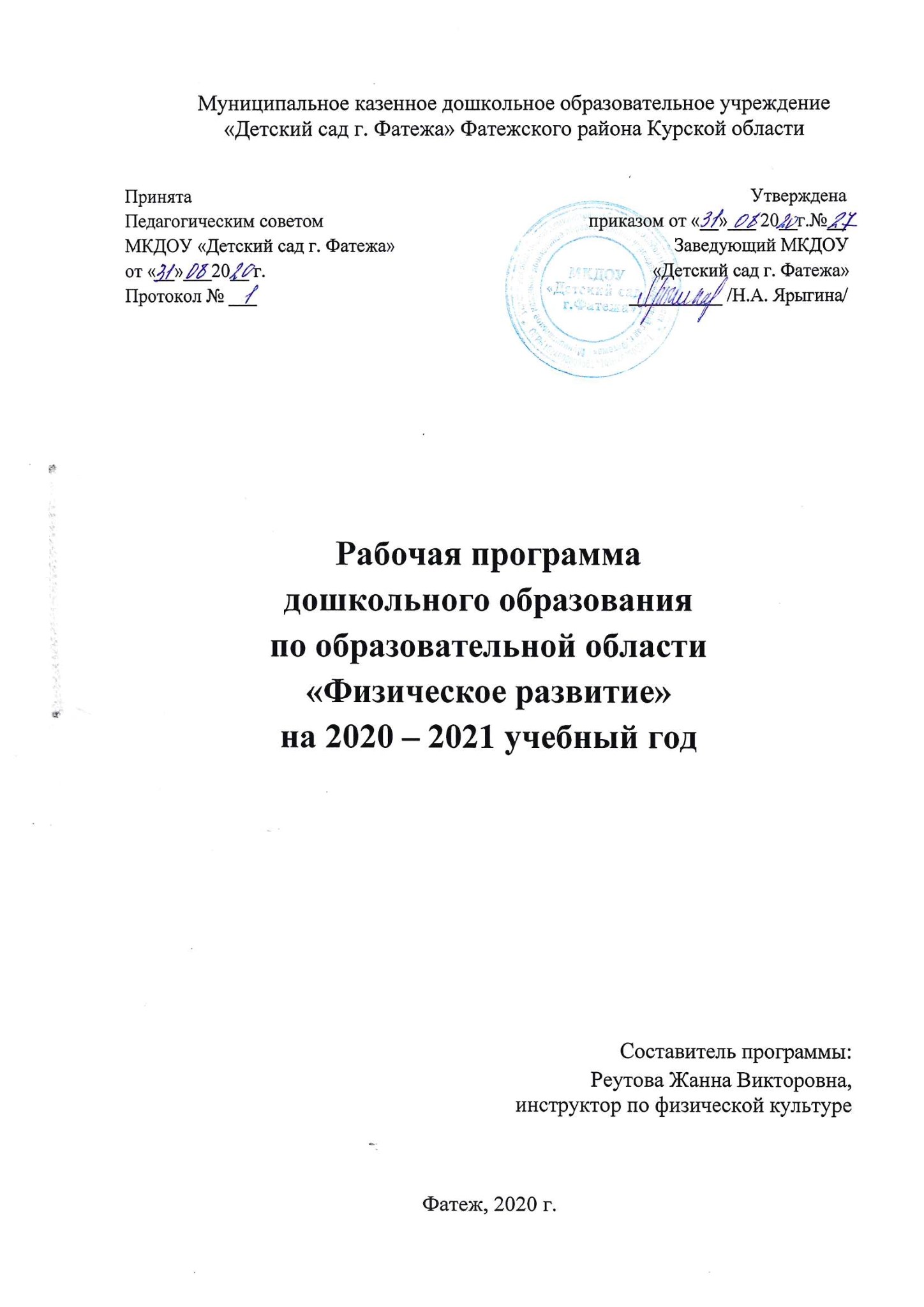 СодержаниеI. Целевой раздел……………………………………………………………………………3-131.Обязательная часть………………………………………………………………………3-131.1. Пояснительная записка…………………………………………………………………..4-31.2. Цели и задачи реализации программы……………………………………………………41.3. Принципы и подходы к формированию программы…………………………………..5-81.4. Значимые для разработки программы характеристики, в том числе характеристики особенностей развития детей раннего и дошкольного возраста……….8-121.5. Планируемые результаты освоения Программы …………………………………….12-132. Часть, формируемая участниками образовательных отношений……………….13II. Содержательный раздел………………………………………………………………13-232.1. Обязательная часть…………………………………………………………………..13-232.1.1.Описание образовательной деятельности в соответствии с направлениями развития ребенка.……………………………………………………………………………….142.1.2. Образовательная область «Физическое развитие»…………………………………14-162.1.3 Описание вариативных форм, способов, методов и средств реализации программы с учетом возрастных и индивидуальных особенностей развития, специфики их образовательных потребностей и интересов……………………………..16-202.1.4. Особенности взаимодействия коллектива с семьями воспитанников……………20-23III. Организационный раздел………………………………………………………….   23-473.1. Обязательная часть…………………………………………………………………  23-473.1.1. Психолого-педагогические условия, обеспечивающие развитие ребенка……….23-243.1.2. Материально-техническое обеспечение…………………………………………….24-253.1.3. Обеспеченность программы методическими материалами и средствами обучения и воспитания……………………………………………………………………..25-263.1.4. Расписание непрерывной образовательной деятельности……………………….......273.1.5. Перечень нормативных правовых документов, на основании которых разработана рабочая программа………………………………………………………………283.1.6.Перспективное планирование ОД по физической культуре с детьми 1,5-7 лет…………………………………………………………………………...29-47I. Целевой раздел.1.Обязательная часть.1.1. Пояснительная записка.Настоящая рабочая программа разработана в соответствии с Федеральными государственным образовательным стандартом дошкольного образования, на основе образовательной программы дошкольного образования с учетом примерной основной общеобразовательной программы дошкольного образования / С. Г. Якобсон, Т.И. Гризик, Т.Н. Доронова и парциальной программы «Из детства-в отрочество» / Под ред. Н. В. Полтавцевой, Н. А. Гордовой..Рабочая программа определяет содержание и организацию образовательного процесса для детей дошкольного возраста и направлена на формирование общей культуры, развитие физических, интеллектуальных и личностных качеств, формирование предпосылок учебной деятельности, обеспечивающих социальную успешность, сохранение и укрепление здоровья детей. Рабочая программа по физическому развитию детей, обеспечивает разностороннее развитие детей в возрасте от 1.5 до  7 лет с учётом их возрастных и индивидуальных особенностей по   направлению -   физическое развитие.                          Рабочая программа разработана в соответствии со следующиминормативными документами:Нормативно-правовые документы федерального уровня:Федеральный закон от 29.12.2012 № 273-ФЗ «Об образовании в РФ».Приказ Министерства образования и науки РФ от 17 октября 2013 г. № 1155 «Об утверждении федерального государственного образовательного стандарта дошкольного образования» (зарегистрировано в Минюсте РФ 14 ноября 2013 г., № 30384).Приказ Министерства образования и науки РФ от 30 августа 2013 г. № 1014 «Об утверждении Порядка организации и осуществления образовательной деятельности по основным общеобразовательным программам – образовательным программам дошкольного образования».Приказ Министерства труда и социальной защиты РФ от 18 октября 2013 г. № 544н «Об утверждении профессионального стандарта «Педагог (педагогическая деятельность в сфере дошкольного, начального общего, основного общего, среднего общего образования) (воспитатель, учитель)».Постановление Главного государственного санитарного врача Российской Федерации от 15 мая 2013 г. № 26 «Об утверждении СанПиН 2.4.1.3049-13 «Санитарно-эпидемиологические требования к устройству, содержанию и организации режима работы дошкольных образовательных организаций».Письмо Министерства образования и науки РФ от 10 января 2014 года № 08-5 «О соблюдении организациями, осуществляющими образовательную деятельность, требований, установленных федеральным государственным образовательным стандартом дошкольного образования».Нормативно-правовые документы федерального уровня, которые касаются специфики специалиста ДОО:Например, Распоряжение Правительства Российской Федерации от 29 мая 2015 г. N 996-р г. Москва "Стратегия развития воспитания в Российской Федерации на период до 2025 года".Нормативно-правовые документы регионального уровня: Государственная программа Курской области «Развитие образования в Курской области». Постановление администрация Курской области от 15 октября 2013 года N 737-па.Нормативно-правовые документы локального уровня: Устав дошкольной образовательной организации. Положение о рабочей программе педагогов дошкольной образовательной организации.     Цель и задачи по реализации рабочей программы определяются на основе анализа результатов предшествующей педагогической деятельности, потребностей родителей, социума, в котором находится дошкольное образовательное учреждение.Цель основной образовательной программы ДОУФормирование общей культуры, развитие физических, интеллектуальных и личностных качеств, формирование предпосылок учебной деятельности, обеспечивающих социальную успешность, сохранение и укрепление здоровья детей дошкольного возраста, коррекцию недостатков в физическом и (или) психическом развитии детей.1.2. Цель и задачи программы.Цель:Формирование у детей здорового образа жизни, его направленность на укрепление здоровья, физического, психического развития и эмоционального благополучия ребенка.         Задачи: Оздоровительные.Формирование, в соответствии с возрастными особенностями, необходимых компетенций в области гигиены, физической культуры;Формирование у детей интереса к занятиям физической культурой и потребности в двигательной активности. Образовательные.Развивать физические качества (скоростные, силовые, гибкости, выносливости и координации) на основе использования современных фитнес технологий;Накапливать и обогащать двигательный опыт детей (овладение основными видами движений);Воспитательные.Способствовать проявлению разумной смелости, решительности в своих силах с помощью подбора физических упражнений, соответствующих возрастным и индивидуальным особенностям детей;Научить детей ухаживать за спортивным оборудованием, инвентарем, пользоваться им;Влиять на формирование чувства прекрасного, способствовать гармоничному, пропорциональному развитию тела, формированию осанки, ловкости и уверенности в движениях;Создавать условия для проявления положительных эмоций.Коррекционные.Создание условий для достижения, соответствующего возрастным особенностям уровня развития основных движений, физических качеств – выносливости, равновесия, ориентировки в пространстве, координации движений и др.;Укрепление здоровья и физического развития путем применения средств и методов, способствующих повышению функциональных возможностейЛогопедические.Развитие речевого и физиологического дыхания;Совершенствование общей и мелкой моторики, выработка четких координированных движений во взаимосвязи с речью.1.3. Принципы и подходы к формированию программы.Образовательная программа дошкольного учреждения  базируется на основных принципах дошкольного образования, лежащих в основе федерального государственного образовательного стандарта дошкольного образования;  соответствует  принципам примерной основной образовательной программы дошкольного образования «Радуга», разработанной коллективом авторов  под  руководством  Е.В.Соловьевой;  принципам примерной основной образовательной программы дошкольного образования, одобренной  решением федерального учебно-методического объединения по общему образованию от 20 мая 2015 г., № 2/15.1. Поддержка разнообразия детства. Современный мир характеризуется возрастающим многообразием и неопределенностью, отражающимися в самых разных аспектах жизни человека и общества. Многообразие социальных, личностных, культурных, языковых, этнических особенностей, религиозных и других общностей, ценностей и убеждений, мнений и способов их выражения, жизненных укладов особенно ярко проявляется в условиях Российской Федерации – государства с огромной территорией, разнообразными природными условиями, объединяющего многочисленные культуры, народы, этносы. Возрастающая мобильность в обществе, экономике, образовании, культуре требует от людей умения ориентироваться в этом мире разнообразия, способности сохранять свою идентичность и в то же время гибко, позитивно и конструктивно взаимодействовать с другими людьми, способности выбирать и уважать право выбора других ценностей и убеждений, мнений и способов их выражения. Принимая вызовы современного мира, Программа рассматривает разнообразие как ценность, образовательный ресурс и предполагает использование разнообразия для обогащения образовательного процесса. Организация выстраивает образовательную деятельность с учетом региональной специфики, социокультурной ситуации развития каждого ребенка, его возрастных и индивидуальных особенностей, ценностей, мнений и способов их выражения.2. Сохранение уникальности и самоценности детства как важного этапа в общем развитии человека. Самоценность детства – понимание детства как периода жизни значимого самого по себе, значимого тем, что происходит с ребенком сейчас, а не тем, что этот этап является подготовкой к последующей жизни. Этот принцип подразумевает полноценное проживание ребенком всех этапов детства (младенческого, раннего и дошкольного детства), обогащение (амплификацию) детского развития.3. Позитивная социализация ребенка предполагает, что освоение ребенком культурных норм, средств и способов деятельности, культурных образцов поведения и общения с другими людьми, приобщение к традициям семьи, общества, государства происходят в процессе сотрудничества со взрослыми и другими детьми, направленного на создание предпосылок к полноценной деятельности ребенка в изменяющемся мире.4. Личностно-развивающий и гуманистический характер взаимодействия взрослых (родителей (законных представителей), педагогических и иных работников) и детей. Такой тип взаимодействия предполагает базовую ценностную ориентацию на достоинство каждого участника взаимодействия, уважение и безусловное принятие личности ребенка, доброжелательность, внимание к ребенку, его состоянию, настроению, потребностям, интересам. Личностно-развивающее взаимодействие является неотъемлемой составной частью социальной ситуации развития ребенка в организации, условием его эмоционального благополучия и полноценного развития.5. Содействие и сотрудничество детей и взрослых, признание ребенка полноценным участником (субъектом) образовательных отношений. Этот принцип предполагает активное участие всех субъектов образовательных отношений – как детей, так и взрослых – в реализации программы. Каждый участник имеет возможность внести свой индивидуальный вклад в ход игры, занятия, проекта, обсуждения, в планирование образовательного процесса, может проявить инициативу. Принцип содействия предполагает диалогический характер коммуникации между всеми участниками образовательных отношений. Детям предоставляется возможность высказывать свои взгляды, свое мнение, занимать позицию и отстаивать ее, принимать решения и брать на себя ответственность в соответствии со своими возможностями.6. Сотрудничество с семьей. Сотрудничество, кооперация с семьей, открытость в отношении семьи, уважение семейных ценностей и традиций, их учет в образовательной работе являются важнейшим принципом образовательной программы. Сотрудники учреждения должны знать об условиях жизни ребенка в семье, понимать проблемы, уважать ценности и традиции семей воспитанников. Программа предполагает разнообразные формы сотрудничества с семьей как в содержательном, так и в организационном планах.7. Взаимодействие с организациями социализации, образования, охраны здоровья и другими партнерами, которые могут внести вклад в развитие и образование детей, а также использование ресурсов местного сообщества и вариативных программ дополнительного образования детей для обогащения детского развития. Программа предполагает, что учреждение устанавливает партнерские отношения не только с семьями детей, но и с другими организациями и лицами, которые могут способствовать обогащению социального и/или культурного опыта детей, приобщению детей к национальным традициям (посещение театров, музеев, освоение программ дополнительного образования), к природе и истории родного края; содействовать проведению совместных проектов, экскурсий, праздников, посещению концертов, а также удовлетворению особых потребностей детей, оказанию психолого -педагогической и/или медицинской поддержки в случае необходимости (центры семейного консультирования и др.).8.  Индивидуализация дошкольного образования предполагает такое построение образовательной деятельности, которое открывает возможности для индивидуализации образовательного процесса, появления индивидуальной траектории развития каждого ребенка с характерными для данного ребенка спецификой и скоростью, учитывающей его интересы, мотивы, способности и возрастно-психологические особенности. При этом сам ребенок становится активным в выборе содержания своего образования, разных форм активности. Для реализации этого принципа необходимы регулярное наблюдение за развитием ребенка, сбор данных о нем, анализ его действий и поступков; помощь ребенку в сложной ситуации; предоставление ребенку возможности выбора в разных видах деятельности, акцентирование внимания на инициативности, самостоятельности и активности ребенка.9. Возрастная адекватность образования. Этот принцип предполагает подбор педагогом содержания и методов дошкольного образования в соответствии с возрастными особенностями детей.  Важно использовать все специфические виды детской деятельности (игру, коммуникативную и познавательно-исследовательскую деятельность, творческую активность, обеспечивающую художественно-эстетическое развитие ребенка), опираясь на особенности возраста и задачи развития, которые должны быть решены в дошкольном возрасте. Деятельность педагога должна быть мотивирующей и соответствовать психологическим законам развития ребенка, учитывать его индивидуальные интересы, особенности и склонности.10. Развивающее вариативное образование. Этот принцип предполагает, что образовательное содержание предлагается ребенку через разные виды деятельности с учетом его актуальных и потенциальных возможностей усвоения этого содержания и совершения им тех или иных действий, с учетом его интересов, мотивов и способностей. Данный принцип предполагает работу педагога с ориентацией на зону ближайшего развития ребенка (Л.С. Выготский), что способствует развитию, расширению как явных, так и скрытых возможностей ребенка.11. Полнота содержания и интеграция отдельных образовательных областей. В соответствии со Стандартом Программа предполагает всестороннее социально-коммуникативное, познавательное, речевое, художественно-эстетическое и физическое развитие детей посредством различных видов детской активности. Деление Программы на образовательные области не означает, что каждая образовательная область осваивается ребенком по отдельности, в форме изолированных занятий по модели школьных предметов. Между отдельными разделами Программы существуют многообразные взаимосвязи: познавательное развитие тесно связано с речевым и социально-коммуникативным, художественно-эстетическое-с познавательным и речевым и т.п. Содержание образовательной деятельности в одной конкретной области тесно связано с другими областями. Такая организация образовательного процесса соответствует особенностям развития детей раннего и дошкольного возраста.12. Инвариантность ценностей и целей при вариативности средств реализации и достижения целей Программы. Стандарт и Программа задают инвариантные ценности и ориентиры, с учетом которых Организация должна разработать свою основную образовательную программу и которые для нее являются научно-методическими опорами в современном мире разнообразия и неопределенности. При этом Программа оставляет за Организацией право выбора способов их достижения, выбора образовательных программ, учитывающих многообразие конкретных социокультурных, географических, климатических условий реализации Программы, разнородность состава групп воспитанников, их особенностей и интересов, запросов родителей (законных представителей), интересов и предпочтений педагогов и т.п.Принципы к формированию Программы.Дидактические:систематичность и последовательность;развивающее обучение;доступность;воспитывающее обучение;учет индивидуальных и возрастных особенностей;сознательность и активность ребенка в освоении знаний;наглядность.     Принципы физического развития:  Принцип индивидуализации в физическом развитии, основанный на выявлении индивидуальных различий детей и определении оптимальных путей развития способностей каждого ребенка, построения индивидуальных образовательных маршрутов для детей, имеющих особые образовательные потребности.Принцип интеграции, выступает основной ведущей идеей, отражающей гармоничную целостность образовательных областей в единый образовательный процесс, ведущая к достижению более высоких результатов в воспитании и развитии ребенка. Основные понятия интеграции А. А. Майер рассматривает в нескольких направлениях:интеграция цели – взаимосвязь задач, обеспечивающих накопительный эффект в развитии ребенка в процессе дошкольного образования;интеграция содержания  – взаимодополнение и взаимообогащение основных компонентов социального опыта в структуре содержания образования;интеграция технологий  – использование совокупности детских видов деятельности и общения в целях разностороннего и целостного развития ребёнка; интеграция результата  – реализует установку на формирование интегративных качеств личности и деятельности ребёнка дошкольного возраста, выраженных в основных новообразованияхинтеграция результата  – реализует установку на формирование интегративных качеств личности и деятельности ребёнка дошкольного возраста, выраженных в основных новообразованиях.     Специальные:непрерывности;последовательности наращивая тренирующих воздействий;цикличности.Гигиенические:сбалансированности нагрузок;рациональности чередования деятельности и отдыха;возрастной адекватности;оздоровительной направленности;осуществления личностно-ориентированного обучения и воспитания.     Психологические принципы:мотивации;поэтапности в формировании творческих навыков и умений;учета индивидуально-психологических особенностей личности ребенка;учета адаптационных процессов.Главные принципы реализации регионального компонента содержания образования:принцип региональности – ориентация на учет особенностей Курской области в образовательном процессе;принцип гуманизации – широкое включение в содержание образования знаний о человеке, формирование гуманистического мировоззрения, создание условий для самопознания, самореализации развивающейся личности в условиях проживания в данном регионе;принцип историзма – раскрытие исторической обусловленности явлений и процессов, происходящих в природе и обществе нашего края;принцип комплексности и интегративности – объединение различных аспектов содержания образования, краеведческого материала по разным предметам в единое целое с учетом задач и потребностей региона.1.4. Значимые для разработки программы характеристики, в том числе характеристики особенностей развития детей раннего и дошкольного возраста. 1,5-2 года:Физическое развитие.            У детей второго года ежемесячная прибавка в весе составляет 200-250 г, а в росте 1 см. Продолжается совершенствование строения и функций внутренних органов, костной, мышечной и центральной нервной системы. Повышается работоспособность нервных клеток. Постепенно совершенствуется ходьба. В подвижных играх и на музыкальных занятиях дети делают боковые шаги, медленно кружатся на месте. В этом возрасте преобладают движения, в которых участвуют крупные мышечные группы. Если сначала значительная двигательная активность осуществляется при недостаточной согласованности движений, то затем по мере овладения основными движениями, в выполнении которых участвуют все части тела, многократное их повторение приводит к выработке согласованности в работе рук, ног, туловища, развитию координации движений, сохранению устойчивого равновесия. Чаще всего основные движения используются, ребенком не как самоцель, а как средство для достижения каких-либо интересующих его объектов, овладение ими происходит через интерес к действиям с какими-то предметами или как средство удовлетворения других потребностей (в познании, общении, действиях, мышечных напряжениях и т. д.). Если движения приводят к достижению нужного результата, то они закрепляются (бросил — мяч покатился, побежал быстрее — догнал взрослого и т.д.).В начале второго года дети много лазают: взбираются на горку, на диванчики, а позже (приставным шагом) и на шведскую стенку. Они также перелезают через бревно, подлезают под скамейку, пролезают через обруч. Основными приобретениями второго года жизни можно считать совершенствование основных движений, особенно ходьбы. Подвижность ребенка порой даже мешает ему сосредоточиться на спокойных занятиях.С одной стороны, возрастает самостоятельность ребенка во всех сферах жизни, с другой — он осваивает правила поведения в группе (играть рядом, не мешая другим, помогать, если это понятно и несложно). Все это является основой для развития в будущем совместной игровой деятельности. 2-3 лет.Физическое развитие.На третьем году жизни ребенок вырастает в среднем на 7-8 см, прибавка в весе составляет 2-2,5 кг. Дети активно овладевают разнообразными движениями. Растущие двигательные возможности позволяют детям более активно знакомиться с окружающим миром, познавать свойства и качества предметов, осваивать новые способы действий. Но при этом малыши еще не способны постоянно контролировать свои движения. Поэтому воспитателю необходимо проявлять повышенное внимание к действиям детей, оберегать их от неосторожных движений, приучать к безопасному поведению в среде сверстников. Организм младших дошкольников недостаточно окреп.Дети легко подвергаются инфекциям. Особенно часто страдают их верхние дыхательные пути, так как объем легких ребенка пока небольшой, и малыш вынужден делать частые вдохи и выдохи. Эти особенности детей воспитателю надо постоянно иметь в виду: следить за чистотой воздуха в помещении, за правильным дыханием детей (через нос, а не ртом) на прогулке, во время ходьбы и подвижных игр. В младшем возрасте интенсивно развиваются структуры и функции головного мозга ребенка, что расширяет его возможности в познании окружающего мира. Дети «мыслят руками». В этом возрасте преобладают движения, в которых участвуют крупные мышечные группы. Если сначала значительная двигательная активность осуществляется при недостаточной согласованности движений, то затем по мере овладения основными движениями, в выполнении которых участвуют все части тела, многократное их повторение приводит к выработке согласованности в работе рук, ног, туловища, развитию координации движений, сохранению устойчивого равновесия. Чаще всего основные движения используются, ребенком не как самоцель, а как средство для достижения каких-либо интересующих его объектов, овладение ими происходит через интерес к действиям с какими-то предметами или как средство удовлетворения других потребностей (в познании, общении, действиях, мышечных напряжениях и т. д.). Если движения приводят к достижению нужного результата, то они закрепляются (бросил – мяч покатился, побежал быстрее – догнал взрослого и т.д.). Для нормального развития мышц ребенка значимым является постоянное включение их в работу.Доступной и интересной для дошкольников становится совместная двигательная деятельность – подвижная игра. Но двигательная активность в ней подчиняется определенным правилам, которые для детей этого возраста элементарны и предусматривают регламентацию начала и окончания действий по сигналу, выполнение движений в соответствии с используемым образом, соблюдение правил безопасности в совместных действиях с другими детьми, осуществление действий не изолированно, а в разных сочетаниях, выполнение движений в измененных условиях. Поэтому подвижная игра формирует произвольность поведения. Легче всего ребенку подчиняться правилам, скрытым в роли, отсюда наиболее подходящими для детей этого возраста являются сюжетные подвижные игры, построенные на знаниях и опыте ребенка.4 года:Физическое развитие.На 4-м году жизни возрастает стремление действовать самостоятельно. В то же время внимание у детей неустойчиво, они отвлекаются и часто переходят от одного вида деятельности к другому. В этом возрасте ребёнок обладает уже сравнительно большим запасом двигательных умений и навыков, но он ещё не заботится о результатах своих действий, поглощён самим процессом движений, их эмоциональной стороной. Вместе с тем движения детей постепенно приобретают всё более преднамеренный характер. Ребёнок уже в состоянии повторять движение по своему усмотрению или по предложению воспитателя, различать некоторые его способы, соблюдать нужное направление. Детям этого возраста свойственно желание включаться в новые и разнообразные виды движений. Сочетая различные действия, ребёнок может соблюдать определённую их последовательность. Формирование двигательных навыков и умений продолжается на основе подражания. Ребёнок более сознательно следит за воспитателем, когда он даёт образец движений, выслушивает пояснения. Он лучше воспринимает объяснения в форме диалога, направленного на изложение предстоящих действий5 лет.Физическое развитие.Ребёнок 5-го года жизни владеет в общих чертах всеми видами основных движений. Он стремится к новым сочетаниям движений, хочет испробовать свои силы в сложных видах движений и физкультурных упражнений. У детей возникает потребность в двигательных импровизациях. Они берутся за выполнение любой двигательной задачи, но они ещё не умеют соразмерять свои силы, учитывать свои реальные возможности. Убедившись в не посильности выполнения двигательного действия, ребёнок проделывает его лишь в общих чертах, не добиваясь завершения. Но при этом он искренне убеждён в том, что выполнил движение полностью. Растущее двигательное воображение становится в этом возрасте одним из стимулов обогащения моторики детей разнообразными способами действий. Дети хорошо различают виды движений, частично овладевают умением выделять некоторые их элементы. Развивается способность воспринимать, представлять, анализировать и оценивать последовательность и качество своих действий. Всё это обусловливает вполне преднамеренный и произвольный характер движений детей. Возникает интерес к результатам движения, правильности его выполнения, соответствию образцу. Дальнейшее совершенствование двигательных умений и навыков обусловлено уровнем развития тех физических качеств, без которых они не могут проявляться достаточно правильно и эффективно. Развитие физических качеств происходит под влиянием постоянных упражнений. В результате расширяются и обогащаются двигательные возможности детей, возрастают их физические силы. Возникает психологическая готовность к выполнению сложных двигательных действий и проявлению определённых волевых усилий. Наряду с игрой побудительным мотивом двигательной деятельности выступает мотив усвоения новых умений и навыков, закрепления их. В результате закладываются прочные основы школы движений, повышения работоспособности и физической подготовленности.6 лет.Физическое развитие. Двигательная деятельность ребёнка становится всё более многообразной. Дети уже достаточно хорошо владеют основными движениями, им знакомы различные гимнастические упражнения, подвижные игры; начинается освоение разнообразных способов выполнения спортивных упражнений многих видов. Возрастают проявления самостоятельности, возникают творческие поиски новых способов действий, их комбинаций и вариантов. Начинают создаваться небольшие группки по интересу к тому или иному виду упражнений. На 6-м году жизни ребёнка его движения становятся всё более осознанными и носят преднамеренный характер. Развивается способность понимать задачу, поставленную воспитателем, самостоятельно выполнять указания педагога. Дети обращают внимание на особенности разучиваемых упражнений, пытаются выяснить, почему следует проделывать их так, а не иначе. Во время объяснения у ребёнка возникает мысленное представление о движении, его направлении, последовательности составных частей. Дети постепенно овладевают умением планировать свои практические и игровые действия, стремятся к их результативности. Оценка ребёнком движений, как своих, так и товарищей, приобретает более развёрнутый и обоснованный характер, что обусловливает большую её объективность. Стремясь к правильной оценке, дети начинают понимать связь между способом движения и полученным результатом. Дети начинают упражняться в движениях по своей инициативе, многократно повторять их без напоминаний, пытаясь освоить то, что не получается. При этом они довольно настойчиво преодолевают трудности. Растёт уровень физической подготовленности дошкольников, создаются прочные психологические и физиологические основания для повышения их работоспособности путём целенаправленного развития двигательных качеств. В результате регулярных занятий физической культурой, организованных воспитателем и самостоятельных, а также благодаря двигательной активности детей в повседневной жизни и играх повышается уровень развития их физических сил и возможностей, двигательных качеств и работоспособности. Для старших дошкольников характерно стремление к совершенствованию в двигательной деятельности.7 лет.Физическое развитие.Дети 6 лет активны. Они умело пользуются своим двигательным аппаратом. Движения их достаточно координированы и точны. Ребёнок умеет их сочетать в зависимости от окружающих условий. На 7-м году у ребёнка возрастает способность к различению пространственного расположения движущихся предметов, в том числе и перемещающегося человеческого тела. Дети могут объяснить, что и как меняется в соотношении частей тела, когда человек бежит, едет на велосипеде и т.п. Они различают скорость, направление движения, смену темпа, ритма. Ребёнок прослеживает движение последовательно, выделяет (с помощью взрослого) разные его фразы, пытается объяснить их значение для качественного и количественного результатов движения. Всё это способствует образованию ясных представлений о движениях, ведёт к овладению детьми техникой сложных по координации движений. Дети всё чаще руководствуются мотивами достижения хорошего качества движений. Значительно увеличиваются проявления волевых усилий при выполнении трудного задания. Начинает интенсивно развиваться способность целенаправленно совершать движения отдельных частей тела, например, ног, головы, кистей и пальцев рук и др. У ребёнка постепенно вырабатывается эстетическое отношение к ритмичным, ловким и грациозным движениям. Он начинает воспринимать красоту и гармонию. Многих детей привлекает результат движений, возможность помериться силой и ловкостью со сверстниками. Начинают проявляться личные вкусы детей в выборе движений. Нередко для ребёнка наиболее привлекательны те упражнения, которые у него лучше получаются. 1.5. Планируемые результаты освоения Программы.Промежуточные и итоговые результаты освоения Программы формируются в соответствии с Федеральными государственными образовательными стандартами (ФГОС) через раскрытие динамики сформированности физических качеств воспитанников в каждый возрастной период освоения Программы.    Физические качества: ребенок физически развитый, овладевший основными культурно-гигиеническими навыками. У ребенка сформированы основные физические качества и потребность в двигательной активности. Самостоятельно выполняет доступные возрасту гигиенические процедуры, соблюдает элементарные правила здорового образа жизни. Общие показатели физического развития. Сформированность основных физических качеств и потребности в двигательной активности:-  двигательные умения и навыки.Планируемые результаты:Группа раннего возраста (дети от 1,5 до 3 лет):укрепление физического и психического здоровья детей;воспитание культурно-гигиенических навыков;сформированность начальных представлений о здоровом образе жизни;развитие физических качеств (скоростных, силовых, гибкости, выносливости и координации);накопление и двигательного опыта детей;овладение и обогащение основными видами движения;сформированность у воспитанников потребности в двигательной активности и физическом совершенствовании.Вторая младшая группа (дети от 3 до 4 лет):сохранение и укрепление физического и психического здоровья детей;воспитание культурно-гигиенических навыков;сформированность начальных представлений о здоровом образе жизни;развитие физических качеств (скоростных, силовых, гибкости, выносливости и координации);накопление и обогащение двигательного опыта (овладение основными движениями);сформированность у воспитанников потребности в двигательной активности и физическом совершенствовании.Средняя группа (дети от 4 до 5 лет):сохранение и укрепление физического и психического здоровья детей;воспитание культурно-гигиенических навыков;сформированность начальных представлений о здоровом образе   жизни;развитие физических качеств (скоростных, силовых, гибкости, выносливости и координации);накопление и обогащение двигательного опыта детей;овладение основными видами движения;сформированность у воспитанников потребности в двигательной активности и физическом совершенствовании.Старшая группа (дети от 5 до 6 лет):сохранение и укрепление физического и психического здоровья детей;воспитание культурно-гигиенических навыков;сформированность начальных представлений о здоровом образе жизни;развитие физических качеств (скоростных, силовых, гибкости, выносливости и координации);накопление и обогащение двигательного опыта детей;овладение основными видами движения;сформированность у воспитанников потребности в двигательной       активности и физическом совершенствовании.Подготовительная группа (дети от 6 до 7 лет):сохранение и укрепление физического и психического здоровья детей;воспитание культурно-гигиенических навыков;сформированность начальных представлений о здоровом образе жизни;развитие физических качеств (скоростных, силовых, гибкости, выносливости и координации);накопление и обогащение двигательного опыта детей;овладение основными видами движения;сформированность у воспитанников потребности в двигательной активности и физическом совершенствовании.2. Часть, формируемая участниками образовательных отношений.Программа разработана в соответствии с основной образовательной программой дошкольного образования МКДОУ «Детский сад, г. Фатежа», с оздоровительной программой «Зеленый огонек здоровья» под редакцией М.Ю. Картушиной». Методические пособия под редакцией Н.В. Полтавцевой, Н.А. Гордовой «Для инструкторов по физической культуре», разработано для программы «Из детство в отрочество».II. Содержательный раздел.2.1 Обязательная часть.Интеграция образовательных областей        Физическая культура по-своему интегрирует в себе такие образовательные области как, социально-коммуникативное развитие, познавательное развитие, речевое развитие, художественно-эстетическое развитие, физическое развитие.        Социально-коммуникативное развитие. Развивать игровой опыт совместной игры взрослого с ребенком и со сверстниками, побуждать к самостоятельному игровому творчеству в подвижных играх. Развивать умение четко и лаконично давать ответ на поставленный вопрос и выражение своих эмоций, проблемных моментах и пожеланий. Развивать коммуникативные способности при общении со сверстниками и взрослыми: умение понятно объяснить правила игры, помочь товарищу в затруднительной ситуации при выполнении задания, разрешить конфликт через общение.        Познавательное развитие. Обогащать знания о двигательных режимах, видах спорта. Развивать интерес к изучению себя и своих физических возможностей: осанка, стопа, рост, движение. Формировать представления о здоровье, его ценности, полезных привычках, укрепляющих здоровье, о мерах профилактики и охраны здоровья.        Речевое развитие. Обогащать активный словарь на занятиях по физкультуре (команды, построения, виды движений и упражнений); развивать звуковую и интонационную культуру речи в подвижных и малоподвижных играх.Художественно-эстетическое развитие. Обогащать музыкальный репертуар детскими песнями и мелодиями. Развивать музыкально-ритмические способности детей, научить выполнять упражнения в соответствии с характером и темпом музыкального сопровождения2.1.1.Описание образовательной деятельности в соответствии с направлениями развития ребенка.Физическое развитие включает приобретение опыта в следующих видах деятельности детей: двигательной, в том числе связанной с выполнением упражнений, направленных на развитие таких физических качеств, как координация и гибкость; способствующих правильному формированию опорно-двигательной системы организма, развитию равновесия, координации движения крупной и мелкой моторики обеих рук, а также с правильным, не наносящим ущерба организму, выполнением основных движений (ходьба, бег, мягкие прыжки, повороты в обе стороны), формирование начальных представлений о некоторых видах спорта, овладение подвижными играми с правилами; становление целенаправленности и саморегуляции в двигательной сфере; становление ценностей здорового образа жизни, овладение его элементарными нормами и правилами (в питании, двигательном режиме, закаливании, при формировании полезных привычек и др.).2.1.2. Образовательная область «Физическое развитие».Содержание образовательной области «Физическое развитие» направлено на достижение целей формирования у детей интереса ценностного отношения к занятиям физической культурой, гармоничное физическое развитие и формирования культуры здоровья через решение следующих специфических задач:- развитие физических качеств (скоростных, силовых, гибкости, выносливости и координации);- накопление и обогащение двигательного опыта детей (овладение основами движения);- формирование у воспитанников потребности в двигательной активности физическом совершенствовании;- развитие у детей способности к двигательному творчеству и импровизации (дополнительная задача ДОУ);- сохранение и укрепление физического и психологического здоровья детей; - воспитание культурно-гигиенических навыков; - формирование начальных представлений о здоровом образе жизни.1,5-3   года.Содействовать гармоничному физическому развитию детей.Способствовать становлению и обогащению двигательного опыта: выполнению основных движений, общеразвивающих упражнений, участию в подвижных играх.Формировать понимание словестной инструкции к выполнению знакомых физических упражнений, содействовать расширению пассивного и активного словаря детей за счёт терминологии, связанной с выполнением движений (в пары, в круг, руки поднять вверх, опустить и т.д.). Развивать у детей умение согласовывать свои действия с движениями других; самостоятельно выполнять простейшие построения и перестроения, в соответствии с указаниями воспитателя.Развивать у детей физические качества: быстроту, координацию, скоростно – силовые качества, реакцию на сигналы и действие в соответствии с ними; содействовать развитию общей выносливости, силы, гибкости.Развивать пространственную ориентировку на знакомые зрительные предметы, неподвижные и движущиеся объекты. Развивать у детей потребность в двигательной активности, интерес к физическим упражнениям.Развивать интерес к изучению себя, своих физических возможностей.года.Содействовать гармоничному физическому развитию детей.Способствовать становлению и обогащению двигательного опыта: выполнению основных движений, общеразвивающих упражнений, участию в подвижных играх. Развивать у детей умение согласовывать свои действия с движениями других; самостоятельно выполнять простейшие построения и перестроения, в соответствии с указаниями воспитателя.Развивать у детей физические качества: быстроту, координацию, скоростно – силовые качества, реакцию на сигналы и действие в соответствии с ними; содействовать развитию общей выносливости, силы, гибкости. Развивать у детей потребность в двигательной активности, интерес к физическим упражнениям.Развивать интерес к изучению себя, своих физических возможностей.4-5 лет.Содействовать гармоничному физическому развитию детей.Способствовать становлению и обогащению двигательного опыта:   - уверенному и активному выполнению основных элементов техники, общеразвивающих упражнений, основных движений, спортивных упражнений;  - соблюдению и контролю правил в подвижных играх;- самостоятельному проведению подвижных игр и упражнений; - умению ориентироваться в пространстве; - развитию умений оценивать движения сверстников и замечать их ошибки.Целенаправленно развивать быстроту, координацию, скоростно – силовые качества, общую выносливость, гибкость, силу.Формировать потребность в двигательной активности, интерес к физическим упражнениям.Развивать представления о человеке, об особенностях здоровья и условиях его сохранения: режим, закаливание, физкультура и пр.Способствовать сохранению и укреплению физического и психического здоровья детей: закаливание, участие в физкультурных праздниках и досугах, утренней гимнастике, подвижных играх на свежем воздухе, соблюдению двигательного режима.5-6 лет.Содействовать гармоничному физическому развитию детей.Накапливать и обогащать двигательный опыт детей:    - добиваться осознанного, активного выполнения всех видов упражнений; - формировать первоначальные представления и умения в спортивных играх и упражнениях; - учить детей анализировать (контролировать и оценивать) свои движения и движения товарищей;  - побуждать к проявлению творчества в двигательной деятельности;  - воспитывать у детей желание самостоятельно организовывать и проводить подвижные игры и упражнения со сверстниками и малышами.Развивать физические качества: быстроту, координацию, силу, гибкость, общую выносливость.Формировать осознанную потребность в двигательной активности и физическом совершенствовании.Способствовать становлению устойчивого интереса к правилам и нормам здорового образа жизни, здоровьесберегающего и безопасного поведения. Формировать представления о здоровье, его ценности, полезных привычках, укрепляющих здоровье, о мерах профилактики и охраны здоровья.6-7 лет.Содействовать гармоничному физическому развитию детей.Накапливать и обогащать двигательный опыт детей:    - добиваться точного, энергичного и выразительного выполнения всех упражнений; - закреплять двигательные умения и знание правил в спортивных играх и упражнениях; - закреплять умение осуществлять самоконтроль, самооценку, контроль и оценку движений других детей, выполнять элементарное планирование двигательной деятельности; - побуждать к проявлению творчества в двигательной деятельности; - закреплять умение самостоятельно организовывать подвижные игры и упражнения со сверстниками и малышами; - развивать творчество и инициативу, добиваясь выразительного и вариативного выполнения движений.Развивать физические качества (силу, гибкость, выносливость), особенно ведущие в этом возрасте быстроту и ловкость – координацию движений.Формировать осознанную потребность в двигательной активности и физическом совершенствовании.Воспитывать ценностное отношение детей к здоровью и человеческой жизни, развивать мотивацию к сбережению своего здоровья и здоровья окружающих людей.Обогащать и углублять представления детей о том, как поддержать, укрепить и сохранить здоровье.2.1.3 Описание вариативных форм, способов, методов и средств реализации программы с учетом возрастных и индивидуальных особенностей развития, специфики их образовательных потребностей и интересов.Методы физического развития.Наглядные:- наглядно-зрительные приёмы (показ физических упражнений, использование наглядных пособий, имитация, зрительные ориентиры);- наглядно - слуховые приёмы (музыка, песни);- тактильно-мышечные приёмы (непосредственная помощь воспитателя).Словесные:- объяснения, пояснения, указания;- подача команд, сигналов;- вопросы к детям;- образный сюжетный рассказ, беседа;- словесная инструкция.Практические:- повторение упражнений без изменений и с изменениями;- проведение упражнений в игровой форме;- проведение упражнений в соревновательной форме.Формы организации образовательной деятельности:Система физкультурно-оздоровительной работы в ДОУСистема закаливающих мероприятий:При организации закаливания учитываются следующие требования:- возрастные и индивидуальные особенности состояния здоровья и развития, степени тренированности организма ребенка;-  позитивный эмоциональный настрой;- использование в комплексе природных факторов и закаливающих процедур;-соблюдение постепенности в увеличении силы воздействия различных факторов и непрерывность мероприятий;- разные участки тела: различаться и чередоваться как по силе, так и длительности; соблюдение методики выбранного вида закаливания.    Объём образовательной нагрузки образовательной области «Физическое развитие»2.1.4. Особенности взаимодействия с семьями воспитанников.Перспективно-тематическое планирование праздников и развлечений по физической культуре на 2020-2021 учебный год.Младший возраст – дети 3-4 лет.Средний возраст - дети 4-5 лет.Старший возраст - дети 5-6 летДети 6-7 лет.III. Организационный раздел3.1. Обязательная часть3.1.1. Психолого-педагогические условия, обеспечивающие развитие ребенка.Значение двигательной активности для развития ребенка. Полноценное и всестороннее развитие и воспитание невозможно без правильно организованной и достаточной для детей дошкольного возраста двигательной активности, которая оказывает огромное влияние на состояние здоровья и физическое развитие ребенка. Растущий организм ребенка нуждается в движении, и удовлетворение этой потребности является важнейшим условием его жизнедеятельности и развития. Двигательная активность ребенка часто обусловлена предложенным ему двигательным режимом, который состоит из организованной и самостоятельной деятельности. При разработке рационального двигательного режима в детском саду важно не только обеспечить удовлетворение биологической потребности детей в двигательной активности, но и предусмотреть, чтобы она соответствовала их двигательному опыту, интересам, желаниям и функциональным возможностям детского организма. Поэтому педагог должен позаботиться об организации двигательной активности детей, ее разнообразии, а также выполнении основных задач и требований к ее содержанию. Для этого необходимо иметь правильно подобранное физкультурное оборудование, которое является составной частью общей предметно-игровой среды детского сада. Использование имеющегося в дошкольном учреждении оборудования должно способствовать эффективной организации педагогического процесса, позволяющего успешно решать задачи дидактического и оздоровительного характера:1. Развитие движений и совершенствование двигательных функций;2. Достижение необходимой для возраста физической подготовленности;3. Предупреждение нарушений опорно-двигательного аппарата;4. Воспитание положительных нравственно-волевых черт личности, активности, самостоятельности;5. Создание благоприятных условий для активного отдыха, радостной содержательной деятельности в коллективных играх и развлечениях.В соответствии с ФГОС ДО психолого-педагогические условия, обеспечивающие развитие ребёнка предполагают:1. Обеспечение эмоционального благополучия детей через непосредственное общение с каждым ребенком, уважительное отношение к его чувствам и потребностям.2. Поддержка индивидуальности и инициативы осуществляется через создание условий для принятия детьми решений, выражения своих чувств и мыслей, создание условий для свободного выбора деятельности, недирективную помощь детям, поддержку инициативы, самостоятельности в игре, исследовании, проектной, познавательной деятельности,3. Установления правил взаимодействия в разных ситуациях: создание условий для позитивных, доброжелательных отношений между детьми, имеющие различные особенности; развитие коммуникативных способностей детей, позволяющих разрешать конфликтные ситуации со сверстниками; развитие умения детей работать в группе сверстников.  4. Построение  вариативного развивающего образования, ориентированного на уровень развития ребенка, проявляющегося в совместной деятельности с более опытным сверстником, но не актуализирующийся в его индивидуальной деятельности, через создание условий для  овладения культурными средствами деятельности; организацию видов деятельности, способствующих развитию мышления, речи, общения, воображения и детского творчества, личностного, физического и художественного - эстетического развития детей; поддержку спонтанной игры, её обогащение, обеспечение игрового времени и пространства; оценку индивидуального развития детей.5. Взаимодействие с родителями (законными представителями) по вопросам образования ребенка, непосредственного вовлечения их в образовательную деятельность, в том числе посредством создания образовательных проектов совместно с семьей на основе выявления потребностей и поддержки образовательных инициатив семьи.3.1.2. Материально-техническое обеспечение.Общие сведенияПаспорт развивающей предметно-пространственной среды физкультурного зала.Спортивный зал – совмещенный (гимнастический, игровой – баскетбол, волейбол). Пол– настлан линолеум.
Стены – заштукатурены, до , окрашены водоэмульсионной краской.
Окна – размещены по боковой северной стороне.
Освещение – одностороннее (искусственное и естественное). 
Светильники защищены от механических повреждений.
Приборы отопления углублены под подоконником.
Вентиляция – через окна. Снаряды в зале закреплены, размещены с учетом требований учебной программы. Гимнастические стенки – прикреплены сквозными штырями.-Нетрадиционное оборудование –(н/о).3.1.3. Обеспеченность программы методическими материалами и средствами.3.1.4 Расписание непрерывной образовательной деятельности инструктора по физической культуре. 2020-2021г.3.1.5. Перечень нормативных правовых документов, на основании которых разработана рабочая программа.Федеральный Закон «Об образовании в РФ» от 29декабря 2012 г. №273 ФЗ.Постановление от 15 мая 2013 г. №26 «Санитарно-эпидемиологические требования к устройству, содержанию и организации режима работы дошкольных образовательных организаций»Приказ Министерства образования и науки РФ от 17 октября 2013г. №1155 «Об утверждении государственного образовательного стандарта дошкольного образования»Приказ Министерства образования и науки РФ от 30 августа 2013г. № 1014 «Об утверждении порядка и осуществления образования детей по основным общеобразовательным примерным программам дошкольного образования»Положение о рабочих программах педагогов дошкольного образованияФедеральный закон «О физической культуре и спорте в Российской Федерации»Указы Президента России: «О неотложных мерах по обеспечению здоровья населения в Российской Федерации», «Об утверждении основных направлений государственной политики по улучшению положения детей в Российской Федерации»«Конвенция о правах ребёнка»Примерная основная образовательная программа дошкольного образования «Радуга» под редакцией (Т.Н. Дороновой, В.В. Гербовой, Т.И. Гризик и др.; сост. Т.Н. Доронова), - М.: Просвещение, 2006 г.       Основная образовательная программа дошкольного образования МКДОУ «Детский сад г. Фатежа» Устав МКДОУ «Детский сад г. Фатежа».3.1.6. Перспективное планирование НОД по физической культуре с детьми 1,5-7 лет.Дети 3-4 летПерспективное планирование НОДна физической культуре с детьми 4-5 лет Перспективное планирование НОДна физической культуре с детьми 5-6 лет Перспективное планирование НОДна физической культуре с детьми 6-7 летСовместная деятельность в режимных моментахСовместная деятельность с педагогом – НОДСамостоятельная деятельность детейСовместная деятельность с семьейУтренняя гимнастикаПодвижные игрыФизические упражненияДень здоровьяСпортивные упражненияДвигательная НОД«Школа мяча»Физкультурные досугиФизкультурные праздникиПодвижные игрыСпортивные игрыСекцииСамостоятельные подвижные игрыСамостоятельная двигательная активностьФизкультурные досугиФизкультурные праздникиКонсультативные встречиРеализация проектов№п/пМероприятияГруппаПериодичностьОтветственныйМониторингМониторингМониторингМониторингМониторинг1Определение уровня физического развития. Определение уровня физической подготовленности детей1,2,3,5,7,9,10    2 раза в год (сентябрьи апрель)Ст. мед  сестра, инструктор по ФК, воспитатели групп2Диспансеризациястаршая, подготовительная1 раз в годСт. медсестра, специалисты поликлиникиДвигательная деятельностьДвигательная деятельностьДвигательная деятельностьДвигательная деятельностьДвигательная деятельность1Утренняя гимнастика1,2,3,4,5,6,7,8,9,10.ЕжедневноВоспитатели групп или инструктор по ФК2НОДдвигательная1,2,3,5,7,9,103 раза в неделюИнструктор по ФК, воспитатели групп3День здоровья1,2,3,5,7,9,101 раз в кварталВоспитатели групп или инструктор по ФК, медсестра, муз. руководитель4Подвижные игрывсе группы2-4 раза в деньВоспитатели групп5Бодрящая гимнастикавсе группыежедневноВоспитатели групп6Спортивные упражнениявсе группы1 раз в неделюВоспитатели групп7Спортивные игрыстаршая, подготовительная группы1-2 раза в неделюВоспитатели групп8«Школа мяча»все группы2 раза в неделюВоспитатели групп9Физкультурные досуги1,2,3,4,5,6,7,8,9,10.1 раз в месяцинструктор по ФК, муз. руководитель10Физкультурныепраздники1,2,3,5,7,8,9,10.2 раза в годИнструктор по ФК, воспитатель, муз. руководитель11Кружок «Здоровячек»Старшие группы1 раз в неделюинструктор по ФКПрофилактические мероприятияПрофилактические мероприятияПрофилактические мероприятияПрофилактические мероприятияПрофилактические мероприятия1ВитаминотерапияВсе группы2 раза в годст. медсестра2Профилактика гриппа и простудных заболеваний (режимы проветривания,утренние фильтры, работа с родителями)все группыв неблагоприятные периоды (осень – весна), возникновение инфекциист. медсестра,воспитатели3Организация 2 завтраков (Витаминизированный кисель)все группылетний оздоровительный периодст. медсестра,Нетрадиционные формы оздоровленияНетрадиционные формы оздоровленияНетрадиционные формы оздоровленияНетрадиционные формы оздоровленияНетрадиционные формы оздоровления1.музыкотерапиявсе группыИспользованиемузыкального сопровождения в режимных моментах, бодрящей гимнастикиМузыкальный руководитель, воспитателигрупп2Фитонцидотерапия (лук, чеснок)все группынеблагоприятные периоды, эпидемии, инфекционные заболеванияст. медсестра,мл. воспитателиВид деятельности по физической активностиКоличество в неделюДети 1,5-3 летДети 1,5-3 летУтренняя гимнастика (ежедневно)30 минЗанятия физической культурой (3 раза в неделю)40 минПодвижные игры (ежедневно)30 минСамостоятельная двигательная активность детей (ежедневно)25 минДвигательная активность по закреплению ОВД под руководством воспитателя (ежедневно) 75 минДень здоровья (1 раз в неделю)15 минДети 3-4 летДети 3-4 летУтренняя гимнастика (ежедневно)35минЗанятия физической культурой (3раза в неделю)45минПодвижные игры (ежедневно) 35минСамостоятельная двигательная активность детей (ежедневно)25минДвигательная активность по закреплению ОВД под руководством воспитателя (ежедневно)75минДень здоровья (1раз в неделю)15минДети 4-5 летДети 4-5 летУтренняя гимнастика (ежедневно)40минЗанятия физической культурой (3раза в неделю)60минПодвижные игры (ежедневно)50минСамостоятельная двигательная активность детей (ежедневно)40минДвигательная активность по закреплению ОВД под руководством воспитателя (ежедневно)1ч 40минДень здоровья (1раз в неделю)20минДети 5-6 летДети 5-6 летУтренняя гимнастика (ежедневно)50минЗанятия физической культурой(3раза в неделю)2ч 5минПодвижные игры (ежедневно) 1ч 15минСамостоятельная двигательная активность детей (ежедневно)50минДвигательная активность по закреплению ОВД под руководством воспитателя (ежедневно)1ч 15минДень здоровья (1раз в неделю)25минПознавательно-оздоровительная деятельность (1раз в неделю)1ч 5минРазвлечения, досуги, спортивные праздники (1раз в месяц)25минДети 6-7 летДети 6-7 летУтренняя гимнастика (ежедневно)1чЗанятия физической культурой (3раза в неделю)1ч 30минПодвижные игры (ежедневно)1ч 40минСамостоятельная двигательная активность детей (ежедневно)1чДвигательная активность по закреплению ОВД под руководством воспитателя (ежедневно)2ч 30минДень здоровья (1раз в неделю)30минПознавательно-оздоровительная деятельность (1раз в неделю)30минРазвлечения, досуги, спортивные праздники (1раз в месяц)30минМесяцФормы сотрудничестваСентябрь(Здоровьесберегающие педагогические технологии, используемые в МКДОУ «Детский сад г. Фатежа») Информация в уголки для родителей.«Физическая культура в кругу семьи» Анкетирование.«Спортивные секции. Когда их можно посещать?» Консультация.Индивидуальные беседы по вопросам физического воспитания. Октябрь«Фитотерапия по профилактике заболеваний в семье». Рекомендации. «Взаимодействие со сверстниками в игре» Консультация.Домашние задания для детей и их родителей по закреплению основных видов движений.Ноябрь«Сезонные закаливающие процедуры» Групповые консультации.«Дыхательная и звуковая гимнастика» - информация для родителей в уголке.Домашние задания для детей и их родителей по закреплению основных видов движений.Декабрь«Совместные игры в семье». Семинар-практикум.«Значение осанки». Консультация.Домашние задания для детей и их родителей по закреплению основных видов движений.Январь«Здоровье – это важно». Консультация.Домашние задания для детей и их родителей по закреплению основных видов движений.Февраль«Мы с папой!» Спортивный досуг для родителей и детей старшего дошкольного возраста.Домашние задания для детей и их родителей по закреплению основных видов движений.Март«А, ну-ка, мамы!» Спортивный досуг для родителей и детей старшего дошкольного возраста.Домашние задания для детей и их родителей по закреплению основных видов движений.Апрель«День открытых дверей» Просмотр и обсуждение физкультурно-оздоровительных занятий.Май«Здоровье в наших руках» Деловая игра (для родителей детей 6-7лет).«В здоровом теле здоровый дух» Спортивный праздник (для детей 6-7 лет и их родителей).МероприятияСрокиОтветственный1. Сюжетное занятие «Воздушные шарики»СентябрьИнструктор по физической культуре, воспитатели2. Досуг «В гости к Лесовичку»ОктябрьИнструктор по физической культуре, воспитатели, музыкальный руководитель3. Сюжетное занятие «Мой весёлый звонкий мяч!» НоябрьИнструктор по физической культуре, воспитатели4. Сюжетное занятие «Красный, жёлтый, зелёный»ДекабрьИнструктор по физической культуре, воспитатели5. Сюжетное занятие «В гости к бабушке»ЯнварьИнструктор по физической культуре, воспитатели6. Досуг «Снежные забавы»ФевральИнструктор по физической культуре, воспитатели, музыкальный руководитель7. Сюжетное занятие «В гостях у Весны»МартИнструктор по физической культуре, воспитатели8. Сюжетное занятие «Фиксики»АпрельИнструктор по физической культуре, воспитатели9. Летний досуг «Солнце, воздух и вода»МайИнструктор по физической культуре, воспитатели‚ музыкальный руководительМероприятия СрокиОтветственный1. Театрализованное занятие «Ловкие и смелые»СентябрьИнструктор по физической культуре, воспитатели, музыкальный руководитель2. Спортивный праздник «Осенние забавы»ОктябрьИнструктор по физической культуре, воспитатели3. Досуг «Мы и мяч»НоябрьИнструктор по физической культуре, воспитатели4. Развлечения «Весёлые санки»Декабрь	Инструктор по физической культуре, воспитатели5. Досуг «Зимушка-зима»ЯнварьИнструктор по Физической культуре, воспитатели6.Спортивный праздник: «Папа, мама, я»ФевральИнструктор по физической культуре, воспитатели, музыкальный руководитель7. Развлечения: «Здравствуй Весна!»МартИнструктор по физической культуре, воспитатели8. Сюжетное занятие: «По следам сказочных героев»АпрельИнструктор по физической культуре, воспитатели9. Спортивный праздник: «Лесная поляна»МайИнструктор по физической культуре, воспитателиМероприятия СрокиОтветственный1. Досуг: «Русские народные игры»СентябрьИнструктор по физической культуре, воспитатели2. Спортивный праздник «Праздник урожая»ОктябрьИнструктор по физической культуре, воспитатели3. Досуг «Правила дорожного движения»НоябрьИнструктор по физической культуре, воспитатели4. Досуг: «В здоровом теле здоровый дух»ДекабрьИнструктор по физической культуре, воспитатели5. Досуг: «Машина времени»ЯнварьИнструктор по физической культуре, учитель-логопед.6. Спортивный праздник: «23 февраля»ФевральИнструктор по физической культуре, воспитатели, музыкальный руководитель7. Досуг: «Умелые руки»МартИнструктор по физической культуре, воспитатели8. Тематическое занятие: «12 апреля – день космонавтики»АпрельИнструктор по физической культуре, воспитатели9. Спортивный досуг: «Весёлые и смелые»МайИнструктор по физической культуре, воспитателиМероприятия Сроки Ответственный1. День Здоровья.СентябрьИнструктор по физической культуре, воспитатели2. Праздник «Осень»ОктябрьИнструктор по физической культуре, воспитатели3. «Игры наших дедушек и бабушек»НоябрьИнструктор по физической культуре, воспитатели4. Досуг: «Будь здоров!»ДекабрьИнструктор по физической культуре, воспитатели5. Зимний спортивный праздник «Зимние забавы»ЯнварьИнструктор по физической культуре, воспитатели, 6. Спортивный праздник: «Школа молодого бойца»ФевральИнструктор по физической культуре, воспитатели, музыкальный руководитель7. Спортивное развлечение: «Весёлые девчата»МартИнструктор по физической культуре, воспитатели,  8.Тематическое занятие: «Космонавтом быть хочу»  АпрельИнструктор по физической культуре, воспитатели9.Развлечение: «Ромашка»МайИнструктор по физической культуре, воспитатели Номер кабинета спортивный зал Расположение 2 этаж Длина (м) 15 м2 Ширина (м)   6 м2 Площадь (кв. м)    90 м2 Естественное освещение Север - восток Количество окон 5 Площадь окон (кв. м) 20 м2 Оснащение окон решетками нет Искусственное освещение (л.д.с. / л.н.) л.д.с. Количество ламп 8 Электророзетки (количество) 1 Пожарная сигнализация/дымоуловители да    Оборудование  Корпус «А»Корпус «Б»Корпус «Б»1.Шведская стенка 2-пролета- 1шт.2-пролета- 1 шт.2-пролета- 1 шт.2.Гимнастическая скамейка                     1 шт.                    1шт.                    1шт.  3.Обручи пластмассовые (малые)                    10шт.                   15шт.                   15шт. 4.Обручи          металлические (большие)                       4шт.                   4шт                   4шт 5.Палки гимнастические                     20 шт.                   20шт.                   20шт. 6.Доска гладкая с зацепами                        1 шт.                    1 шт.                    1 шт. 7.Канат                              1 шт.                     1шт.                     1шт. 8.Лестница-веревочная                        1 шт.                     1 шт.                     1 шт. 9.Мячи(большие)                      25 шт.                    15шт.                    15шт. 10.Мячи(маленькие)                      20 шт.                     15шт.                     15шт. 11.Тонель (н/о)                        2 шт.                      2шт.                      2шт. 12.Дуги                        1 шт.                      1шт.                      1шт. 13.Флажки                      24 шт.                     20шт.                     20шт. 14.Кегли                      12 шт.                      12шт.                      12шт. 15.Ленточки на палочках                      45 шт.                       45 шт.                     45 шт. 16.Мешочки(игрушка)(н/о)                      10 шт.                     10 шт.                     10 шт. 17.Скакалки                      18 шт.                                  18 шт.                      18 шт. 18.Дорожка- здоровья(цветочек) (н/о)                          1 шт.                        1шт.                        1шт. 19.Резиновые коврики                          3 шт.                        3 шт.                        3 шт. 20.Кубики (пластмассовые)                       20шт.                        20шт.                    20шт. 21.(Следочки с пуговицами)(н/о)                       10шт.                    10шт.                    10шт.22.Мешочки для метания                       15шт.                    15шт.                    15шт.23.Мячи (фит-бол)                         2шт.                         2шт.                      2шт.24.Мачи для сух. бассейна                     100шт.                     100шт.                    100шт.25. Погремушки                       20шт.                       20шт.                      20шт.26. Платочки                       20шт.                       20шт.                      20шт.27.Обручи плоские (н/о)                       10шт.                       10шт.                    10шт.Технологии и методические пособия1.Физкультурные занятия с детьми 2-3 лет / / Н.В. Полтавцева, Н.А. Гордова. – М., Просвещение, 20082.Физкультурные занятия с детьми 3-4 лет / / Н.В. Полтавцева, Н.А. Гордова. – М., Просвещение, 2007.3.Физкультурные занятия с детьми 4-5 лет / Н.В. Полтавцева, Н.А. Гордова. – М., Просвещение, 2005.4.Физкультурные занятия с детьми 5-6 лет / Н.В. Полтавцева, Н.А. Гордова. – М., Просвещение, 2007.5.Физкультурные занятия с детьми 7 года жизни / Н.В. Полтавцева, Н.А. Гордова. – М., Просвещение, 2006.6.Гаврючина   Л.В. «Здоровьесберегающие технологии в ДОУ» -  М.: ТЦ Сфера, 2008 г.7.Глазырина Л.Д. «Физкультура - дошкольникам». -  М.: Владос, 2001 г.8.Алябьева Е.А. Нескучная гимнастика. Тематическая утренняя зарядка для детей 5-7 лет. – М.: ТЦ Сфера, 2016 г.9.Харченко Т.Е. «Утренняя гимнастика в детском саду». Упражнения для детей 3 – 5 лет. М.: Изд. Мозаика – Синтез, 2006 г.10.Голицина Н.С. «Нетрадиционные занятия физкультурой в ДОУ». – М.: Изд. Скрипторий, 2003 г.11.Голицина Н.С., Бухарова Е.Е. «Физкультурный калейдоскоп для дошкольников». – М.: 2006 г.12.Лысова В.Я. и др. «Спортивные праздники и развлечения для дошкольников». Сценарии старший дошкольный возраст. Методические рекомендации для работников ДОУ. – М.: АРКТИ, 2001 г.13.Фомина Н.А. и др. «Сказочный театр физической культуры» (физкультурные занятия с дошкольниками в музыкальном ритме сказок). – В.: Учитель, 2003 г.14.Ахметзянов И.М. «Охрана здоровья дошкольников». Справочное пособие для ДОУ. – М.: ТЦ Сфера, 2007 г.15.Доскин В.А., Голубева Л.Т. «Растем здоровыми». Пособие для воспитателей, родителей и инструкторов физкультуры. – М.: Просвещение, 2002 г.16.Зебзеева В.А. «Организация режимных процессов в ДОУ» - ООО ТЦ «Сфера», 2007 г.17.Люцис К. Азбука здоровья в картинках. – М.: Русское энциклопедическое товарищество, 2004 г.18.Картушина М.Ю. «Праздники здоровья для детей 3 – 4 лет». Сценарии для ДОУ. – М.: ТЦ Сфера, 2008 г.19.Образовательная область «Физическое развитие» (методические рекомендации), Курск, 2014 г.Понедельник1.Крюкова Н.В.(ст гр.)2. АгафоноваЛ.Н. (ср.гр.)3.Чуйкова Т.А. (ст.гр.)4.  Сорокина И.Л. (под.гр.) 5.  Крюкова Н.В.(ст гр.) 12345  9.00  -  9.25  9.30  -  9.50  9.50  - 10.15  10.20-10.50  11.45-12.10 н/вгр. № 9 (5-6лет)гр. № 8 (4-5лет)гр. № 10 (4-5лет)гр. № 7 (6-7лет)гр. № 9 (5-6лет)   Вторник1. Трунова М.А  (ср.гр.)2. Кошелева С.А  (2мл. гр.)3. Сергеева И.С.  (ст.гр.)4.Рябова Г.М.     (под.гр.) 4.  Ходусова М.В. (1мл.гр.)     5. Махова Е.Ф.    (ст.гр)123456  9.00 – 9.20  9.25- 9.40  9.45  -10.10  10.20-10.50  15.20-15.30 в гр.  15.40-15.50  11.45-12.10 н/вгр. № 4 (4-5 года)гр. № 6 (3-4года)гр. № 1 (5-6лет)гр. № 5(6-7лет)гр.№ 3 (1.5-3лет)гр. № 2 (5-6лет)            Среда  1. Чуйкова Т.А.  (ст.гр.)   2. Агафонова Л.Н   .(ср.гр)3.Крюкова Н.В.(ст.гр.)4.Сорокина И.Л. (ст.гр.) 5. Трунова М.А.(ср. гр.)123459.00 – 9.259.30 – 9.509.50- 10.1510.20-10.5011.25-11.45 н/вгр. № 10 (5-6лет)гр. № 8 (4-5 лет)гр. № 9 (5-6лет)гр. № 7 (6-7 лет)гр. № 4 (4-5лет)          Четверг1. Трунова М.А.(ср. гр.)2. Кошелева С.А. (мл. гр.)3. Махова Е.Ф.     (ст.гр.)4. Рябова Г.М.     (под.гр.) 5. Сергеева И.С.  (ст.гр.)6.  Ходусова М.В. (1мл.гр.)    1234569.00 – 9.209.25 -  9.409.45 – 10.1010.20-10.5011.45-12.15 н/в15.20-15.3015.40-15.50гр. № 4 (4-5 лет)гр. № 6 (3-4 года)гр. № 2 (5-6 лет)гр. № 5 (6-7лет)гр. № 1 (5-6 лет)гр. № 3 (2-3 года)                        Пятница1.  Ходусова М.В. (1мл.гр.)    2. Сергеева И.С.  (ст.гр.)3.  Махова Е.Ф.     (ст.гр.)4. Кошелева С.А. (мл. гр.)5. Агафонова Л.Н   .(ср.гр)6. Чуйкова Т.А. (ст.гр.)7. Сорокина И.Л. (под.гр.)8.  Рябова Г.М.     (под.гр.)1234569.00 – 9.109.20 – 9.30 в гр.9.35 – 10.0010.00-10.3511.25-11.40 (н/в)11.25-11.45 (н/в)11.25-11.50 (н/в)11.45-12.15 (н/в)11.45-12.15 (н/в)гр. № 3 (2-3года)гр. № 1 (5-6 лет)гр. № 2 (5-6 лет)гр. № 6 (3-4 года)гр. № 8 (3-4 года)гр. № 10 (5-6лет)гр. № 7 (6-7 лет)гр. № 5(6-7лет)Ходьба Строевые упражненияБегОРУМетаниеЛазаньеПрыжкиРавновесиеПодвижные игрыСентябрьСентябрьСентябрьСентябрьСентябрьСентябрьСентябрьСентябрьСентябрьХодьба группами в прямом направлении, стайкой, в колоннеПостроение в колоннуБег группами, стайкойБ/п. С погремуш-камиКатание мяча друг другуПолзание на четверень-ках, с опорой на ладони и колениНа двух ногах на месте«Бегите ко мне», «Догони мяч», «Найди свой домик»ОктябрьОктябрьОктябрьОктябрьОктябрьОктябрьОктябрьОктябрьОктябрьХодьба по кругу, с остановкой по сигналу. Ходьба вокруг мяча. Ходьба в колонне по одному на носкахПостроение в колонну, в кругПо кругу, с остановкой по сигналуС кубиками, б/п. С большими мячами, упражнения со стульямиКатание мяча в прямом направлении, катание мяча друг другуПолзание на четверень-ках, подлезание под шнурНа двух ногах на месте, прыжки через шнурыХодьба и бег между двумя линиями, по прямой дорожке«Наседка и цыплята», «Поезд», «Бегите к флажку»НоябрьНоябрьНоябрьНоябрьНоябрьНоябрьНоябрьНоябрьНоябрьХодьба в колонне на носках, с высоким подниманием колена. Ходьба в колонне с выполнением заданияПостроение в колонну, в круг, перестрое-ние в виде буквы «П»В колонне, по кругуС лентами, обручами, с погремуш-ками, с кубикамиКатание мяча в прямом направлении, ловля мяча, брошенного воспитате-лемПолзание на четвере-ньках, подлезание под шнурНа двух ногах с продвижение, прыжки из обруча в обручХодьба и бег между двумя линиями«Мыши в кладовой», «Трамвай», «По   ровненькой дорожке», «Найди свой домик»Декабрь Декабрь Декабрь Декабрь Декабрь Декабрь Декабрь Декабрь Декабрь Ходьба в рассыпную, по кругу, ходьба на носках, ходьба между мячамиПостроение в шеренгуБег в рассып-ную, по кругу, между мячамиБез предметов, с гантелями, с мячами, с кубикамиКатание мяча друг другу, в ворота друг другуПодлезание под дугу, подлезание под шнур, не касаясь руками полаПрыжки из обруча в обруч. Прыжки со скамейкиХодьба по ребристой дорожке. Ходьба по доске, руки на поясе«Наседка и цыплята», «Поезд», «Воробышки и кот», «Птичка и птенчики»Январь Январь Январь Январь Январь Январь Январь Январь Январь Ходьба парами, ходьба в рассыпную. Ходьба парами с остановкой по сигналуПостроение в круг из колонны. Перестроение в шеренгуБег в рассып-ную. Бег в колонне. Бег с останов-кой по сигналу. Бег парамиС платочками, с флажками. Без предметов, с мячами, с погремуш-камиПрокатывание мяча вокруг стула. Катание мяча друг другу через воротаПодлезание под дугу, не касаясь руками пола. Подлезание под шнур Прыжки с продвижением вперед, спрыгивание со скамейкиХодьба по доске, руки на поясе«Кролики», «Трамвай», «Лягушки»Февраль Февраль Февраль Февраль Февраль Февраль Февраль Февраль Февраль Ходьба в рассыпную, ходьба в колонне с выполнением задания. Ходьба с перешагива-нием через шнурыПерестрое-ние в шеренгуБег в рассып-ную, бег в колоннеС погремушками, с малыми обручами, с мячом, без предметовПрокатывание мяча в прямом направлении. Бросание мяча через шнур двумя рукамиПодлезание под шнур, подлезание под обручПрыжки из обруча в обруч, спрыгивание со скамейкиХодьба с перешагива-нием через шнуры, ходьба по ребристой дорожке«Мыши в кладовой», «Птички в гнездыш-ках», «Воробыш-ки и кот», «Найди свой цвет»Март Март Март Март Март Март Март Март Март Ходьба по кругу в одну и другую сторону. Ходьба парами, в рассыпнуюПерестроение из колонны в пары. Перестроение в две шеренгиБег по кругу в одну и другую сторону. Бег парами. Бег по кругу вокруг мячейС кубиками, с султанчиками, с мячами, с флажкамиПрокатывание мяча между предметами. Бросание мяча о землю двумя рукамиПолзание по доске. Влезание на наклонную доскуПрыжки через предметы. Прыжки в длину с местаХодьба по шнуру приставляя пятку одной ноги к носку другой.  Ходьба с перешагивание через бруски«Кролики», «Поезд», «Поймай комара», «Найди свой цвет»Апрель Апрель Апрель Апрель Апрель Апрель Апрель Апрель Апрель Ходьба с остановкой по сигналу. Ходьба в колонне с высоким подниманием колена. Ходьба в рассыпнуюПерестрое-ние в шеренгуБег в колонне с останов-кой по сигналу. Бег в рассып-нуюС кубиками на стульях, с обручами, с мячами, без предметовБросание мяча двумя руками об пол, бросание мяча вверх и ловля двумя рукамиПолзание по доске, опираясь на ладони и колени. Влезание на наклонную лестницуПрыжки в длину с места, прыжки из обруча в обручХодьба по доске, ходьба по скамейке«Наседка и цыплята», «По ровненькой дорожке», «Лягушки», «Найди свой цвет»Май Май Май Май Май Май Май Май Май Ходьба по кругу, ходьба в колонне с выполнением задания. Ходьба в колонне с перешагива-нием через шнурыПерестрое-ние из колонны в кругБег по кругу, в колонне, в рассып-нуюУпражнения в кругу без предметов, с погремуш-ками, с мячом, без предметовПодбрасыва-ние мяча вверх двумя рукамиПолзание по скамейке, влезание на наклонную лестницуПерепрыгива-ние через шнуры, прыжки в длину с местаХодьба по скамье, ходьба по доске с перешагива-нием через предметы«Мыши в кладовой», «Поезд», «Воробыш-ки и кот», «Найди свой цвет»ХодьбаСтроевые упражненияБегОРУМетаниеЛазаньеПрыжкиРавновесиеПодвижные игрыСентябрьСентябрьСентябрьСентябрьСентябрьСентябрьСентябрьСентябрьСентябрьХодьба группами в прямом направлении, стайкой, в колоннеПостроение в колоннуБег группами, стайкойБ/п. С погремуш-камиКатание мяча друг другуПолзание на четверень-ках, с опорой на ладони и колениНа двух ногах на месте«Бегите ко мне», «Догони мяч», «Найди свой домик»ОктябрьОктябрьОктябрьОктябрьОктябрьОктябрьОктябрьОктябрьОктябрьХодьба по кругу, с остановкой по сигналу. Ходьба вокруг мяча. Ходьба в колонне по одному на носкахПостроение в колонну, в кругПо кругу, с останов-кой по сигналуС кубиками, б/п. С большими мячами, упражнения со стульямиКатание мяча в прямом направлении, катание мяча друг другуПолзание на четверень-ках, подлезание под шнурНа двух ногах на месте, прыжки через шнурыХодьба и бег между двумя линиями, по прямой дорожке«Наседка и цыплята», «Поезд», «Бегите к флажку»НоябрьНоябрьНоябрьНоябрьНоябрьНоябрьНоябрьНоябрьНоябрьХодьба в колонне на носках, с высоким подниманием колена. Ходьба в колонне с выполнением заданияПостроение в колонну, в круг, перестрое-ние в виде буквы «П»В колонне, по кругуС лентами, обручами, с погремуш-ками, с кубикамиКатание мяча в прямом направлении, ловля мяча, брошенного воспитате-лемПолзание на четверень-ках, подлезание под шнурНа двух ногах с продвижение, прыжки из обруча в обручХодьба и бег между двумя линиями«Мыши в кладовой», «Трамвай»«По ровнень-кой дорожке», «Найди свой домик»Декабрь Декабрь Декабрь Декабрь Декабрь Декабрь Декабрь Декабрь Декабрь Ходьба в рассыпную, по кругу, ходьба на носках, ходьба между мячамиПостроение в шеренгуБег в рассып-ную, по кругу, между мячамиБез предметов, с гантелями, с мячами, с кубикамиКатание мяча друг другу, в ворота друг другуПодлезание под дугу, подлезание под шнур, не касаясь руками полаПрыжки из обруча в обруч. Прыжки со скамейкиХодьба по ребристой дорожке. Ходьба по доске, руки на поясе«Наседка и цыплята», «Поезд», «Воробышки и кот», «Птичка и птенчики»Январь Январь Январь Январь Январь Январь Январь Январь Январь Ходьба парами, ходьба в рассыпную. Ходьба парами с остановкой по сигналуПостроение в круг из колонны. Перестрое-ние в шеренгуБег в рассып-ную. Бег в колонне. Бег с останов-кой по сигналу. Бег парамиС платочками, с флажками. Без предметов, с мячами, с погремуш-камиПрокатывание мяча вокруг стула. Катание мяча друг другу через воротаПодлезание под дугу, не касаясь руками пола. Подлезание под шнур Прыжки с продвижением вперед, спрыгивание со скамейкиХодьба по доске, руки на поясе«Кролики», «Трамвай», «Лягушки»Февраль Февраль Февраль Февраль Февраль Февраль Февраль Февраль Февраль Ходьба в рассыпную, ходьба в колонне с выполнением задания. Ходьба с перешагива-нием через шнурыПерестрое-ние в шеренгуБег в рассып-ную, бег в колоннеС погремуш-ками, с малыми обручами, с мячом, без предметовПрокатывание мяча в прямом направлении. Бросание мяча через шнур двумя рукамиПодлезание под шнур, подлезание под обручПрыжки из обруча в обруч, спрыгивание со скамейкиХодьба с перешагива-нием через шнуры, ходьба по ребристой дорожке«Мыши в кладовой», «Птички вгнездышка, «Воробыш-ки и кот», «Найди свой цвет»Март Март Март Март Март Март Март Март Март Ходьба по кругу в одну и другую сторону. Ходьба парами, в рассыпнуюПерестрое-ние из колонны в пары. Перестрое-ние в две шеренгиБег по кругу в одну и другую сторону. Бег парами. Бег по кругу вокруг мячейС кубиками, с султанчика-ми, с мячами, с флажкамиПрокатывание мяча между предметами. Бросание мяча о землю двумя рукамиПолзание по доске. Влезание на наклонную доскуПрыжки через предметы. Прыжки в длину с местаХодьба по шнуру приставляя пятку одной ноги к носку другой.  Ходьба с перешагивание через бруски«Кролики», «Поезд», «Поймай комара», «Найди свой цвет»Апрель Апрель Апрель Апрель Апрель Апрель Апрель Апрель Апрель Ходьба с остановкой по сигналу. Ходьба в колонне с высоким поднимание колена. Ходьба в рассыпнуюПерестрое-ние в шеренгуБег в колонне с останов-кой по сигналу. Бег в рассып-нуюС кубиками на стульях, с обручами, с мячами, без предметовБросание мяча двумя руками об пол, бросание мяча вверх и ловля двумя рукамиПолзание по доске, опираясь на ладони и колени. Влезание на наклонную лестницуПрыжки в длину с места, прыжки из обруча в обручХодьба по доске, ходьба по скамейке«Наседка и цыплята», «По ровненькой дорожке», «Лягушки», «Найди свой цвет»Май Май Май Май Май Май Май Май Май Ходьба по кругу, ходьба в колонне с выполнением задания. Ходьба в колонне с перешагива-нием через шнурыПерестрое-ние из колонны в кругБег по кругу, в колонне, в рассыпнуюУпражнения в кругу без предметов, с погремуш-ками, с мячом, без предметовПодбрасыва-ние мяча вверх двумя рукамиПолзание по скамейке, влезание на наклонную лестницуПерепрыгивание через шнуры, прыжки в длину с местаХодьба по скамье, ходьба по доске с перешагива-нием через предметы«Мыши в кладовой», «Поезд», «Воробышки и кот», «Найди свой цвет»Ходьба Строевые упражненияСтроевые упражненияСтроевые упражненияСтроевые упражненияСтроевые упражненияСтроевые упражненияСтроевые упражненияБегБегБегОРУОРУОРУОРУМетаниеМетаниеМетаниеМетаниеЛазаньеЛазаньеЛазаньеЛазаньеЛазаньеПрыжкиПрыжкиПрыжкиРавновесиеРавновесиеРавновесиеРавновесиеПодвижные игрыПодвижные игрыПодвижные игрыПодвижные игрыСентябрьСентябрьСентябрьСентябрьСентябрьСентябрьСентябрьСентябрьСентябрьСентябрьСентябрьСентябрьСентябрьСентябрьСентябрьСентябрьСентябрьСентябрьСентябрьСентябрьСентябрьСентябрьСентябрьСентябрьСентябрьСентябрьСентябрьСентябрьСентябрьСентябрьСентябрьСентябрьСентябрьСентябрьСентябрьХодьба в колонне, ходьба в колонне с останов-кой по сигналу, ходьба между двумя линиямиПерестроение в три колонныПерестроение в три колонныПерестроение в три колонныПерестроение в три колонныПерестроение в три колонныПерестроение в три колонныПерестроение в три колонныБег в колонне, бег в рассыпную, бег в колонне с остановкой по сигналуБег в колонне, бег в рассыпную, бег в колонне с остановкой по сигналуБег в колонне, бег в рассыпную, бег в колонне с остановкой по сигналуБез предме-тов, с флажкам, с кубиками, с косичкойБез предме-тов, с флажкам, с кубиками, с косичкойБез предме-тов, с флажкам, с кубиками, с косичкойБез предме-тов, с флажкам, с кубиками, с косичкойПолзание на четверень-ках двумя колоннами, ползание под шнур, не касаясь руками пола, подлезание под дугуПолзание на четверень-ках двумя колоннами, ползание под шнур, не касаясь руками пола, подлезание под дугуПолзание на четверень-ках двумя колоннами, ползание под шнур, не касаясь руками пола, подлезание под дугуПолзание на четверень-ках двумя колоннами, ползание под шнур, не касаясь руками пола, подлезание под дугуПрокатывание мяча друг другу стоя на коленях, сидя на пятках, подбрасыва-ние вверх и ловляПрокатывание мяча друг другу стоя на коленях, сидя на пятках, подбрасыва-ние вверх и ловляПрокатывание мяча друг другу стоя на коленях, сидя на пятках, подбрасыва-ние вверх и ловляПрокатывание мяча друг другу стоя на коленях, сидя на пятках, подбрасыва-ние вверх и ловляПрокатывание мяча друг другу стоя на коленях, сидя на пятках, подбрасыва-ние вверх и ловляНа двух ногах на месте, с поворотом на двух ногах, с продвижением вперед, подпрыгивание на двух ногах до предмета, прыжки на двух ногах между кеглямиНа двух ногах на месте, с поворотом на двух ногах, с продвижением вперед, подпрыгивание на двух ногах до предмета, прыжки на двух ногах между кеглямиНа двух ногах на месте, с поворотом на двух ногах, с продвижением вперед, подпрыгивание на двух ногах до предмета, прыжки на двух ногах между кеглямиХодьба и бег между предметами, ходьба на носках по доске, ходьба по доске перешагивая через препятствияХодьба и бег между предметами, ходьба на носках по доске, ходьба по доске перешагивая через препятствияХодьба и бег между предметами, ходьба на носках по доске, ходьба по доске перешагивая через препятствияХодьба и бег между предметами, ходьба на носках по доске, ходьба по доске перешагивая через препятствия«Найди себе пару», «Пробеги тихо», «Огуречик, огуречик», «У медведя во бору»«Найди себе пару», «Пробеги тихо», «Огуречик, огуречик», «У медведя во бору»«Найди себе пару», «Пробеги тихо», «Огуречик, огуречик», «У медведя во бору»«Найди себе пару», «Пробеги тихо», «Огуречик, огуречик», «У медведя во бору»ОктябрьОктябрьОктябрьОктябрьОктябрьОктябрьОктябрьОктябрьОктябрьОктябрьОктябрьОктябрьОктябрьОктябрьОктябрьОктябрьОктябрьОктябрьОктябрьОктябрьОктябрьОктябрьОктябрьОктябрьОктябрьОктябрьОктябрьОктябрьОктябрьОктябрьОктябрьОктябрьОктябрьОктябрьОктябрьХодьба в колонне огибая предме-ты, ходьба в рассып-ную, ходьба в колонне пере-шагивая через предметыПерестроение в шеренгу, построение в кругуПерестроение в шеренгу, построение в кругуПерестроение в шеренгу, построение в кругуПерестроение в шеренгу, построение в кругуПерестроение в шеренгу, построение в кругуПерестроение в шеренгу, построение в кругуПерестроение в шеренгу, построение в кругуБег с перешагиванием через шнуры, бег в колонне по одномуБег с перешагиванием через шнуры, бег в колонне по одномуБег с перешагиванием через шнуры, бег в колонне по одномуБез предме-тов, с обручамиБез предме-тов, с обручамиБез предме-тов, с обручамиБез предме-тов, с обручамиПодполза-ние под шнур с мячом в рукахПодполза-ние под шнур с мячом в рукахПодполза-ние под шнур с мячом в рукахПодполза-ние под шнур с мячом в рукахПрокатыва-ние мячей друг другу, прокатывание мяча между предметами, подбрасыва-ние мяча вверх. «Перебрось и поймай», «Успей поймать»Прокатыва-ние мячей друг другу, прокатывание мяча между предметами, подбрасыва-ние мяча вверх. «Перебрось и поймай», «Успей поймать»Прокатыва-ние мячей друг другу, прокатывание мяча между предметами, подбрасыва-ние мяча вверх. «Перебрось и поймай», «Успей поймать»Прокатыва-ние мячей друг другу, прокатывание мяча между предметами, подбрасыва-ние мяча вверх. «Перебрось и поймай», «Успей поймать»Прокатыва-ние мячей друг другу, прокатывание мяча между предметами, подбрасыва-ние мяча вверх. «Перебрось и поймай», «Успей поймать»«Вдоль дорожки», прыжки из обруча в обруч, прыжки на двух ногах через несколько линий«Вдоль дорожки», прыжки из обруча в обруч, прыжки на двух ногах через несколько линий«Вдоль дорожки», прыжки из обруча в обруч, прыжки на двух ногах через несколько линийХодьба по гимнастической скамейкеХодьба по гимнастической скамейкеХодьба по гимнастической скамейкеХодьба по гимнастической скамейке«Огуречик, огуре-чик…», «Цветные автомоби-ли», «У медведя во бору» «Огуречик, огуре-чик…», «Цветные автомоби-ли», «У медведя во бору» «Огуречик, огуре-чик…», «Цветные автомоби-ли», «У медведя во бору» «Огуречик, огуре-чик…», «Цветные автомоби-ли», «У медведя во бору» Ноябрь Ноябрь Ноябрь Ноябрь Ноябрь Ноябрь Ноябрь Ноябрь Ноябрь Ноябрь Ноябрь Ноябрь Ноябрь Ноябрь Ноябрь Ноябрь Ноябрь Ноябрь Ноябрь Ноябрь Ноябрь Ноябрь Ноябрь Ноябрь Ноябрь Ноябрь Ноябрь Ноябрь Ноябрь Ноябрь Ноябрь Ноябрь Ноябрь Ноябрь Ноябрь Ходьба с измене-нием направ-ления, ходьба между предмета, по кругу, взявшись за руки, ходьба с измене-нием направления по сигналуХодьба с измене-нием направ-ления, ходьба между предмета, по кругу, взявшись за руки, ходьба с измене-нием направления по сигналуПерестроение из шеренги в колоннуПерестроение из шеренги в колоннуПерестроение из шеренги в колоннуПерестроение из шеренги в колоннуПерестроение из шеренги в колоннуБез с изменением направления, бег между предметами, по кругу, взявшись за рукиБез с изменением направления, бег между предметами, по кругу, взявшись за рукиБез с изменением направления, бег между предметами, по кругу, взявшись за рукиБез с изменением направления, бег между предметами, по кругу, взявшись за рукиБез с изменением направления, бег между предметами, по кругу, взявшись за рукиС гантелями, без предметовС гантелями, без предметовС гантелями, без предметовС гантелями, без предметовПолзание по гимнастической скамейке на ладонях и ступнях, на животе, подтягиваясь двумя рукамиПолзание по гимнастической скамейке на ладонях и ступнях, на животе, подтягиваясь двумя рукамиПолзание по гимнастической скамейке на ладонях и ступнях, на животе, подтягиваясь двумя рукамиПолзание по гимнастической скамейке на ладонях и ступнях, на животе, подтягиваясь двумя рукамиПрокатывание мяча по дорожке, подбрасывание мяча вверх, ловля его. Перебрасывание мяча друг другу снизу, из-за головы. Прокатывание мяча в прямом направлении, бросание мяча о пол и ловля его двумя руками. Передача мячаПрокатывание мяча по дорожке, подбрасывание мяча вверх, ловля его. Перебрасывание мяча друг другу снизу, из-за головы. Прокатывание мяча в прямом направлении, бросание мяча о пол и ловля его двумя руками. Передача мячаПрокатывание мяча по дорожке, подбрасывание мяча вверх, ловля его. Перебрасывание мяча друг другу снизу, из-за головы. Прокатывание мяча в прямом направлении, бросание мяча о пол и ловля его двумя руками. Передача мячаПрокатывание мяча по дорожке, подбрасывание мяча вверх, ловля его. Перебрасывание мяча друг другу снизу, из-за головы. Прокатывание мяча в прямом направлении, бросание мяча о пол и ловля его двумя руками. Передача мячаПрокатывание мяча по дорожке, подбрасывание мяча вверх, ловля его. Перебрасывание мяча друг другу снизу, из-за головы. Прокатывание мяча в прямом направлении, бросание мяча о пол и ловля его двумя руками. Передача мячаНа двух ногах с продвиже-нием между кубиками, прыжки через шнуры. «Не задень», «Пингви-ны»На двух ногах с продвиже-нием между кубиками, прыжки через шнуры. «Не задень», «Пингви-ны»На двух ногах с продвиже-нием между кубиками, прыжки через шнуры. «Не задень», «Пингви-ны»На двух ногах с продвиже-нием между кубиками, прыжки через шнуры. «Не задень», «Пингви-ны»На двух ногах с продвиже-нием между кубиками, прыжки через шнуры. «Не задень», «Пингви-ны»Ходьба по скамье с перешагиванием через кубики, по скамье с мешочком на голове, ходьба по доске с перешаги-ванием через предметыХодьба по скамье с перешагиванием через кубики, по скамье с мешочком на голове, ходьба по доске с перешаги-ванием через предметы«Кот и мыши», «Самоле-ты», «Лиса в курят-нике», «Догони пару», «Цветные автомоби-ли»«Кот и мыши», «Самоле-ты», «Лиса в курят-нике», «Догони пару», «Цветные автомоби-ли»«Кот и мыши», «Самоле-ты», «Лиса в курят-нике», «Догони пару», «Цветные автомоби-ли»Декабрь Декабрь Декабрь Декабрь Декабрь Декабрь Декабрь Декабрь Декабрь Декабрь Декабрь Декабрь Декабрь Декабрь Декабрь Декабрь Декабрь Декабрь Декабрь Декабрь Декабрь Декабрь Декабрь Декабрь Декабрь Декабрь Декабрь Декабрь Декабрь Декабрь Декабрь Декабрь Декабрь Декабрь Декабрь В рассып-ную, парами, в колонне, четко выполняя поворотыВ рассып-ную, парами, в колонне, четко выполняя поворотыПостроение в шеренгу, в пары, в три звенаПостроение в шеренгу, в пары, в три звенаПостроение в шеренгу, в пары, в три звенаПостроение в шеренгу, в пары, в три звенаПостроение в шеренгу, в пары, в три звенаБег в рассыпную, по сигналу найти свое место, бег парамиБег в рассыпную, по сигналу найти свое место, бег парамиБег в рассыпную, по сигналу найти свое место, бег парамиБег в рассыпную, по сигналу найти свое место, бег парамиБег в рассыпную, по сигналу найти свое место, бег парамиС флажками, с мячами, без предметовС флажками, с мячами, без предметовС флажками, с мячами, без предметовС флажками, с мячами, без предметовПолзание на четвереньках по скамейке, ползание в прямом направленииПолзание на четвереньках по скамейке, ползание в прямом направленииПолзание на четвереньках по скамейке, ползание в прямом направленииПолзание на четвереньках по скамейке, ползание в прямом направлении«Кто дальше бросит?». Прокатывание мяча между предметами, перебрасыва-ние друг другу снизу, перебрасы-вание из-за головы, подбрасыва-ние и ловля«Кто дальше бросит?». Прокатывание мяча между предметами, перебрасыва-ние друг другу снизу, перебрасы-вание из-за головы, подбрасыва-ние и ловля«Кто дальше бросит?». Прокатывание мяча между предметами, перебрасыва-ние друг другу снизу, перебрасы-вание из-за головы, подбрасыва-ние и ловля«Кто дальше бросит?». Прокатывание мяча между предметами, перебрасыва-ние друг другу снизу, перебрасы-вание из-за головы, подбрасыва-ние и ловля«Кто дальше бросит?». Прокатывание мяча между предметами, перебрасыва-ние друг другу снизу, перебрасы-вание из-за головы, подбрасыва-ние и ловляПрыжки через бруски со взмахом рук, прыжки со скамейки, через канат справа налевоПрыжки через бруски со взмахом рук, прыжки со скамейки, через канат справа налевоПрыжки через бруски со взмахом рук, прыжки со скамейки, через канат справа налевоПрыжки через бруски со взмахом рук, прыжки со скамейки, через канат справа налевоПрыжки через бруски со взмахом рук, прыжки со скамейки, через канат справа налевоХодьба по шнуру приставляя пятку одной ноги к носку другой. Ходьба по шнуру по кругу, ходьба с перешаги-вание через набивные мячи, ходьба по канатуХодьба по шнуру приставляя пятку одной ноги к носку другой. Ходьба по шнуру по кругу, ходьба с перешаги-вание через набивные мячи, ходьба по канату«Лиса в курятни-ке», «Трамвай», «Зайцы и волк», «Кролики»«Лиса в курятни-ке», «Трамвай», «Зайцы и волк», «Кролики»«Лиса в курятни-ке», «Трамвай», «Зайцы и волк», «Кролики»Январь Январь Январь Январь Январь Январь Январь Январь Январь Январь Январь Январь Январь Январь Январь Январь Январь Январь Январь Январь Январь Январь Январь Январь Январь Январь Январь Январь Январь Январь Январь Январь Январь Январь Январь Ходьба в колонне со сменой ведущего, между предме-тами, перешаги-вая косички попеременно правой и левой ногой, ходьба между предме-тамиХодьба в колонне со сменой ведущего, между предме-тами, перешаги-вая косички попеременно правой и левой ногой, ходьба между предме-тамиХодьба в колонне со сменой ведущего, между предме-тами, перешаги-вая косички попеременно правой и левой ногой, ходьба между предме-тамиПерестрое-ние в три звенаПерестрое-ние в три звенаБег в рассыпную с нахождением своего места, между предметами, поставлен-ными в один рядБег в рассыпную с нахождением своего места, между предметами, поставлен-ными в один рядБег в рассыпную с нахождением своего места, между предметами, поставлен-ными в один рядБег в рассыпную с нахождением своего места, между предметами, поставлен-ными в один рядС мячом, с мячом попарно, с гантелями, без предметовС мячом, с мячом попарно, с гантелями, без предметовС мячом, с мячом попарно, с гантелями, без предметовС мячом, с мячом попарно, с гантелями, без предметовС мячом, с мячом попарно, с гантелями, без предметовПолзание по скамейке на ладонях и ступнях, подлезание под шнур боком Ползание по скамейке на ладонях и ступнях, подлезание под шнур боком Ползание по скамейке на ладонях и ступнях, подлезание под шнур боком Ползание по скамейке на ладонях и ступнях, подлезание под шнур боком Перебрасыва-ние мяча друг другу, отбивание мяча о пол одной рукой, ловля его двумя. Прокатывание обруча друг другу, перебрасыва-ние мяча в шеренгахПеребрасыва-ние мяча друг другу, отбивание мяча о пол одной рукой, ловля его двумя. Прокатывание обруча друг другу, перебрасыва-ние мяча в шеренгахПеребрасыва-ние мяча друг другу, отбивание мяча о пол одной рукой, ловля его двумя. Прокатывание обруча друг другу, перебрасыва-ние мяча в шеренгахПеребрасыва-ние мяча друг другу, отбивание мяча о пол одной рукой, ловля его двумя. Прокатывание обруча друг другу, перебрасыва-ние мяча в шеренгахПеребрасыва-ние мяча друг другу, отбивание мяча о пол одной рукой, ловля его двумя. Прокатывание обруча друг другу, перебрасыва-ние мяча в шеренгахПрыжки на двух ногах со скамейки. Прыжки ноги вместе ноги врозь. Прыжки вдоль шнура, прыжки, перепрыгивая справа налево. Прыжки в высоту через брускиПрыжки на двух ногах со скамейки. Прыжки ноги вместе ноги врозь. Прыжки вдоль шнура, прыжки, перепрыгивая справа налево. Прыжки в высоту через брускиПрыжки на двух ногах со скамейки. Прыжки ноги вместе ноги врозь. Прыжки вдоль шнура, прыжки, перепрыгивая справа налево. Прыжки в высоту через брускиПрыжки на двух ногах со скамейки. Прыжки ноги вместе ноги врозь. Прыжки вдоль шнура, прыжки, перепрыгивая справа налево. Прыжки в высоту через брускиПрыжки на двух ногах со скамейки. Прыжки ноги вместе ноги врозь. Прыжки вдоль шнура, прыжки, перепрыгивая справа налево. Прыжки в высоту через брускиПрыжки на двух ногах со скамейки. Прыжки ноги вместе ноги врозь. Прыжки вдоль шнура, прыжки, перепрыгивая справа налево. Прыжки в высоту через брускиХодьба между предметами высоко поднимая колени, по скамейке с приседанием, с поворотом кругом, через рейки (высота 25 см)Ходьба между предметами высоко поднимая колени, по скамейке с приседанием, с поворотом кругом, через рейки (высота 25 см)Ходьба между предметами высоко поднимая колени, по скамейке с приседанием, с поворотом кругом, через рейки (высота 25 см)«Найди свою пару», «Лошад-ки», «Цветные автомобил», «Котята и щенята»«Найди свою пару», «Лошад-ки», «Цветные автомобил», «Котята и щенята»«Найди свою пару», «Лошад-ки», «Цветные автомобил», «Котята и щенята»Февраль Февраль Февраль Февраль Февраль Февраль Февраль Февраль Февраль Февраль Февраль Февраль Февраль Февраль Февраль Февраль Февраль Февраль Февраль Февраль Февраль Февраль Февраль Февраль Февраль Февраль Февраль Февраль Февраль Февраль Февраль Февраль Февраль Февраль Февраль Ходьба с заданием для рук, парами, высоко поднимая колени по кругу. Парами в рассып-ную. По кругу взявшись за руки, по сигналу изменить направле-ниеХодьба с заданием для рук, парами, высоко поднимая колени по кругу. Парами в рассып-ную. По кругу взявшись за руки, по сигналу изменить направле-ниеХодьба с заданием для рук, парами, высоко поднимая колени по кругу. Парами в рассып-ную. По кругу взявшись за руки, по сигналу изменить направле-ниеПерестроение в три колонны, перестрое-ние в колонну по триПерестроение в три колонны, перестрое-ние в колонну по триБез предметов, с обручем, на стульяхБез предметов, с обручем, на стульяхБез предметов, с обручем, на стульяхБез предметов, с обручем, на стульяхБег парами, бег по кругу с выполнением задания, бег в рассыпную с остановкой по сигналуБег парами, бег по кругу с выполнением задания, бег в рассыпную с остановкой по сигналуБег парами, бег по кругу с выполнением задания, бег в рассыпную с остановкой по сигналуБег парами, бег по кругу с выполнением задания, бег в рассыпную с остановкой по сигналуБег парами, бег по кругу с выполнением задания, бег в рассыпную с остановкой по сигналуПолзание по гимнастичес-кой скамейке на животе, подтягиваясь двумя руками, на ладонях и коленях, с мешочком на спине Ползание по гимнастичес-кой скамейке на животе, подтягиваясь двумя руками, на ладонях и коленях, с мешочком на спине Ползание по гимнастичес-кой скамейке на животе, подтягиваясь двумя руками, на ладонях и коленях, с мешочком на спине Ползание по гимнастичес-кой скамейке на животе, подтягиваясь двумя руками, на ладонях и коленях, с мешочком на спине Перебрасыва-ние мешочков через шнур, мяча через шнур двумя руками, прокатывание мяча друг другу сидя, ноги врозь, прокатывание между кеглями, перебрасывание через шнур двумя руками из-за головыПеребрасыва-ние мешочков через шнур, мяча через шнур двумя руками, прокатывание мяча друг другу сидя, ноги врозь, прокатывание между кеглями, перебрасывание через шнур двумя руками из-за головыПеребрасыва-ние мешочков через шнур, мяча через шнур двумя руками, прокатывание мяча друг другу сидя, ноги врозь, прокатывание между кеглями, перебрасывание через шнур двумя руками из-за головыПеребрасыва-ние мешочков через шнур, мяча через шнур двумя руками, прокатывание мяча друг другу сидя, ноги врозь, прокатывание между кеглями, перебрасывание через шнур двумя руками из-за головыПрыжки в длину с места, перепрыгивание через 6-8 шнуровПрыжки в длину с места, перепрыгивание через 6-8 шнуровПрыжки в длину с места, перепрыгивание через 6-8 шнуровПрыжки в длину с места, перепрыгивание через 6-8 шнуровПрыжки в длину с места, перепрыгивание через 6-8 шнуровПрыжки в длину с места, перепрыгивание через 6-8 шнуровХодьба по скамейке с мешочком на голове, по доске на носках, по доске, перешагивая через кубики, ходьба и бег по наклонной доскеХодьба по скамейке с мешочком на голове, по доске на носках, по доске, перешагивая через кубики, ходьба и бег по наклонной доскеХодьба по скамейке с мешочком на голове, по доске на носках, по доске, перешагивая через кубики, ходьба и бег по наклонной доскеХодьба по скамейке с мешочком на голове, по доске на носках, по доске, перешагивая через кубики, ходьба и бег по наклонной доскеХодьба по скамейке с мешочком на голове, по доске на носках, по доске, перешагивая через кубики, ходьба и бег по наклонной доскеХодьба по скамейке с мешочком на голове, по доске на носках, по доске, перешагивая через кубики, ходьба и бег по наклонной доске«Бездом-ный заяц», «Охотник и зайцы», «Перелет птиц», «Ловиш-ки»МартМартМартМартМартМартМартМартМартМартМартМартМартМартМартМартМартМартМартМартМартМартМартМартМартМартМартМартМартМартМартМартМартМартМартХодьба с перешагива-нием через бруски. Ходьба по кругу, взявшись за руки, по кругу с выполнением заданий. В рассыпную по доске, перешагивая через брускиХодьба с перешагива-нием через бруски. Ходьба по кругу, взявшись за руки, по кругу с выполнением заданий. В рассыпную по доске, перешагивая через брускиХодьба с перешагива-нием через бруски. Ходьба по кругу, взявшись за руки, по кругу с выполнением заданий. В рассыпную по доске, перешагивая через брускиХодьба с перешагива-нием через бруски. Ходьба по кругу, взявшись за руки, по кругу с выполнением заданий. В рассыпную по доске, перешагивая через брускиПерестроение из колонны в круг, перестрое-ние в три звенаПерестроение из колонны в круг, перестрое-ние в три звенаВ рассыпную, бег по кругу, взявшись за рукиВ рассыпную, бег по кругу, взявшись за рукиВ рассыпную, бег по кругу, взявшись за рукиВ рассыпную, бег по кругу, взявшись за рукиБез предме-тов, с кеглями, со стульямиБез предме-тов, с кеглями, со стульямиБез предме-тов, с кеглями, со стульямиПолзание по гимнастичес-кой скамейке на ладонях и коленях. Лазанье по гимнастичес-кой стенкеПолзание по гимнастичес-кой скамейке на ладонях и коленях. Лазанье по гимнастичес-кой стенкеПолзание по гимнастичес-кой скамейке на ладонях и коленях. Лазанье по гимнастичес-кой стенкеПолзание по гимнастичес-кой скамейке на ладонях и коленях. Лазанье по гимнастичес-кой стенкеМетание в горизонталь-ную цель левой и правой рукой. Метание мешочков в вертикальную цель, отбивание мяча об пол. Метание мешочков вдальМетание в горизонталь-ную цель левой и правой рукой. Метание мешочков в вертикальную цель, отбивание мяча об пол. Метание мешочков вдальМетание в горизонталь-ную цель левой и правой рукой. Метание мешочков в вертикальную цель, отбивание мяча об пол. Метание мешочков вдальМетание в горизонталь-ную цель левой и правой рукой. Метание мешочков в вертикальную цель, отбивание мяча об пол. Метание мешочков вдальПерепрыгивание через препятствия на двух ногах. Прыжки через бруски, прыжки в длину с места. Прыжки из обруча в обруч на двух ногах, между предметами (3 м)Перепрыгивание через препятствия на двух ногах. Прыжки через бруски, прыжки в длину с места. Прыжки из обруча в обруч на двух ногах, между предметами (3 м)Перепрыгивание через препятствия на двух ногах. Прыжки через бруски, прыжки в длину с места. Прыжки из обруча в обруч на двух ногах, между предметами (3 м)Перепрыгивание через препятствия на двух ногах. Прыжки через бруски, прыжки в длину с места. Прыжки из обруча в обруч на двух ногах, между предметами (3 м)Перепрыгивание через препятствия на двух ногах. Прыжки через бруски, прыжки в длину с места. Прыжки из обруча в обруч на двух ногах, между предметами (3 м)Бег по наклонной доске, ходьба по скамейке боком приставными шагами, перешагивая через мяч. Ходьба по скамейке на середине присестьБег по наклонной доске, ходьба по скамейке боком приставными шагами, перешагивая через мяч. Ходьба по скамейке на середине присестьБег по наклонной доске, ходьба по скамейке боком приставными шагами, перешагивая через мяч. Ходьба по скамейке на середине присестьБег по наклонной доске, ходьба по скамейке боком приставными шагами, перешагивая через мяч. Ходьба по скамейке на середине присестьБег по наклонной доске, ходьба по скамейке боком приставными шагами, перешагивая через мяч. Ходьба по скамейке на середине присестьБег по наклонной доске, ходьба по скамейке боком приставными шагами, перешагивая через мяч. Ходьба по скамейке на середине присестьБег по наклонной доске, ходьба по скамейке боком приставными шагами, перешагивая через мяч. Ходьба по скамейке на середине присесть«Пробеги тихо», «Совушка сова», «Воробышки и автомо-биль», «Птички и кошка»«Пробеги тихо», «Совушка сова», «Воробышки и автомо-биль», «Птички и кошка»Апрель Апрель Апрель Апрель Апрель Апрель Апрель Апрель Апрель Апрель Апрель Апрель Апрель Апрель Апрель Апрель Апрель Апрель Апрель Апрель Апрель Апрель Апрель Апрель Апрель Апрель Апрель Апрель Апрель Апрель Апрель Апрель Апрель Апрель Апрель Ходьба парами, со сменой ведущего, в колонне с выполнением задания. Ходьба высоко поднимая колени, в полуприседеХодьба парами, со сменой ведущего, в колонне с выполнением задания. Ходьба высоко поднимая колени, в полуприседеХодьба парами, со сменой ведущего, в колонне с выполнением задания. Ходьба высоко поднимая колени, в полуприседеХодьба парами, со сменой ведущего, в колонне с выполнением задания. Ходьба высоко поднимая колени, в полуприседеПерестрое-ние в колонну по триПерестрое-ние в колонну по триБег парами в рассыпную, по сигналу остановитьсяБег парами в рассыпную, по сигналу остановитьсяБег парами в рассыпную, по сигналу остановитьсяБег парами в рассыпную, по сигналу остановитьсяБез предме-тов, с флаж-ками, с кубика-миБез предме-тов, с флаж-ками, с кубика-миБез предме-тов, с флаж-ками, с кубика-миПолзание по гимнастической скамейке на ладонях и ступнях. Лазанье по г/ст с переходом на соседний пролетПолзание по гимнастической скамейке на ладонях и ступнях. Лазанье по г/ст с переходом на соседний пролетПолзание по гимнастической скамейке на ладонях и ступнях. Лазанье по г/ст с переходом на соседний пролетПолзание по гимнастической скамейке на ладонях и ступнях. Лазанье по г/ст с переходом на соседний пролетПрокатывание мяча вокруг кегли. Метание мешочков в горизонталь-ную цельПрокатывание мяча вокруг кегли. Метание мешочков в горизонталь-ную цельПрокатывание мяча вокруг кегли. Метание мешочков в горизонталь-ную цельПрокатывание мяча вокруг кегли. Метание мешочков в горизонталь-ную цельПрыжки в длину с места, прыжки через шнуры. Прыжки через скакалку, прыжки между предметами, прыжки до кегли (3 м)Прыжки в длину с места, прыжки через шнуры. Прыжки через скакалку, прыжки между предметами, прыжки до кегли (3 м)Прыжки в длину с места, прыжки через шнуры. Прыжки через скакалку, прыжки между предметами, прыжки до кегли (3 м)Прыжки в длину с места, прыжки через шнуры. Прыжки через скакалку, прыжки между предметами, прыжки до кегли (3 м)Прыжки в длину с места, прыжки через шнуры. Прыжки через скакалку, прыжки между предметами, прыжки до кегли (3 м)Ходьба по наклонной доске боком с заданием. Ходьба по скамье на носках с заданием, с перешагиванием через набивной мячХодьба по наклонной доске боком с заданием. Ходьба по скамье на носках с заданием, с перешагиванием через набивной мячХодьба по наклонной доске боком с заданием. Ходьба по скамье на носках с заданием, с перешагиванием через набивной мячХодьба по наклонной доске боком с заданием. Ходьба по скамье на носках с заданием, с перешагиванием через набивной мячХодьба по наклонной доске боком с заданием. Ходьба по скамье на носках с заданием, с перешагиванием через набивной мячХодьба по наклонной доске боком с заданием. Ходьба по скамье на носках с заданием, с перешагиванием через набивной мячХодьба по наклонной доске боком с заданием. Ходьба по скамье на носках с заданием, с перешагиванием через набивной мяч«Котята и щенята», «Зайцы и волк», «У медведя во бору», «Лиса в курятни-ке» «Котята и щенята», «Зайцы и волк», «У медведя во бору», «Лиса в курятни-ке» Май Май Май Май Май Май Май Май Май Май Май Май Май Май Май Май Май Май Май Май Май Май Май Май Май Май Май Май Май Май Май Май Май Май Май Ходьба в колонне с заданием, между кеглямиХодьба в колонне с заданием, между кеглямиХодьба в колонне с заданием, между кеглямиХодьба в колонне с заданием, между кеглямиПерестроение в колонну по триПерестроение в колонну по триБег в рассыпную, по сигналу найти свое местоБег в рассыпную, по сигналу найти свое местоБег в рассыпную, по сигналу найти свое местоБег в рассыпную, по сигналу найти свое местоС кубика-ми, с косичкойС кубика-ми, с косичкойС кубика-ми, с косичкойПодлезание под дугу, не касаясь руками полаПодлезание под дугу, не касаясь руками полаПодлезание под дугу, не касаясь руками полаПодлезание под дугу, не касаясь руками полаМетание на дальность правой и левой рукой. «Мяч через сетку». Метание мешочков в вертикальную цельМетание на дальность правой и левой рукой. «Мяч через сетку». Метание мешочков в вертикальную цельМетание на дальность правой и левой рукой. «Мяч через сетку». Метание мешочков в вертикальную цельМетание на дальность правой и левой рукой. «Мяч через сетку». Метание мешочков в вертикальную цельПерепрыгива-ние через канат боком, продвигаясь вперед на двух ногахПерепрыгива-ние через канат боком, продвигаясь вперед на двух ногахПерепрыгива-ние через канат боком, продвигаясь вперед на двух ногахПерепрыгива-ние через канат боком, продвигаясь вперед на двух ногахПерепрыгива-ние через канат боком, продвигаясь вперед на двух ногахХодьба по скамье боком приставным шагомХодьба по скамье боком приставным шагомХодьба по скамье боком приставным шагомХодьба по скамье боком приставным шагомХодьба по скамье боком приставным шагомХодьба по скамье боком приставным шагомХодьба по скамье боком приставным шагом«Само-леты»«Само-леты»Ходьба Ходьба Ходьба Ходьба Перестрое-ниеПерестрое-ниеПерестрое-ниеПерестрое-ниеПерестрое-ниеБег Бег Бег ОРУОРУОРУОРУОРУЛазаньеЛазаньеЛазаньеЛазаньеМетаниеМетаниеМетаниеМетаниеПрыжкиПрыжкиПрыжкиПрыжкиПрыжкиРавновесиеРавновесиеРавновесиеРавновесиеРавновесиеПодвижные игрыПодвижные игрыПодвижные игрыСентябрь Сентябрь Сентябрь Сентябрь Сентябрь Сентябрь Сентябрь Сентябрь Сентябрь Сентябрь Сентябрь Сентябрь Сентябрь Сентябрь Сентябрь Сентябрь Сентябрь Сентябрь Сентябрь Сентябрь Сентябрь Сентябрь Сентябрь Сентябрь Сентябрь Сентябрь Сентябрь Сентябрь Сентябрь Сентябрь Сентябрь Сентябрь Сентябрь Сентябрь Сентябрь Сентябрь Сентябрь Сентябрь Между предметами и с высоким подниманием колен, с перешагива-нием через шнурыМежду предметами и с высоким подниманием колен, с перешагива-нием через шнурыМежду предметами и с высоким подниманием колен, с перешагива-нием через шнурыМежду предметами и с высоким подниманием колен, с перешагива-нием через шнурыВ колонну по 3, в колонну по 4В колонну по 3, в колонну по 4В колонну по 3, в колонну по 4В колонну по 3, в колонну по 4В колонну по 3, в колонну по 4В колонне, в рассыпную, между предметами, непрерыв-ный бег до 1,5 минут, через шнуры (расстояние 70-80 см) «Не задень»В колонне, в рассыпную, между предметами, непрерыв-ный бег до 1,5 минут, через шнуры (расстояние 70-80 см) «Не задень»В колонне, в рассыпную, между предметами, непрерыв-ный бег до 1,5 минут, через шнуры (расстояние 70-80 см) «Не задень»Без предме-тов, с мячом, с палкамиБез предме-тов, с мячом, с палкамиБез предме-тов, с мячом, с палкамиБез предме-тов, с мячом, с палкамиБез предме-тов, с мячом, с палкамиНа четвереньках по скамье, между предметами, на животеНа четвереньках по скамье, между предметами, на животеНа четвереньках по скамье, между предметами, на животеНа четвереньках по скамье, между предметами, на животеПеребрасыва-ние мячей друг другу снизуПеребрасыва-ние мячей друг другу снизуПеребрасыва-ние мячей друг другу снизуПеребрасыва-ние мячей друг другу снизуНа двух ногах с продвиже-нием вперед, «змейкой», «Достань до предмета»На двух ногах с продвиже-нием вперед, «змейкой», «Достань до предмета»На двух ногах с продвиже-нием вперед, «змейкой», «Достань до предмета»На двух ногах с продвиже-нием вперед, «змейкой», «Достань до предмета»На двух ногах с продвиже-нием вперед, «змейкой», «Достань до предмета»На скамье ходьба с перешагивание через предметы, через набивные мячи, по канату боком, с мешочком на голове по канатуНа скамье ходьба с перешагивание через предметы, через набивные мячи, по канату боком, с мешочком на голове по канатуНа скамье ходьба с перешагивание через предметы, через набивные мячи, по канату боком, с мешочком на голове по канатуНа скамье ходьба с перешагивание через предметы, через набивные мячи, по канату боком, с мешочком на голове по канатуНа скамье ходьба с перешагивание через предметы, через набивные мячи, по канату боком, с мешочком на голове по канату«Мышелов-ка», «Удочка», «Мы веселые ребята»«Мышелов-ка», «Удочка», «Мы веселые ребята»«Мышелов-ка», «Удочка», «Мы веселые ребята»Октябрь Октябрь Октябрь Октябрь Октябрь Октябрь Октябрь Октябрь Октябрь Октябрь Октябрь Октябрь Октябрь Октябрь Октябрь Октябрь Октябрь Октябрь Октябрь Октябрь Октябрь Октябрь Октябрь Октябрь Октябрь Октябрь Октябрь Октябрь Октябрь Октябрь Октябрь Октябрь Октябрь Октябрь Октябрь Октябрь Октябрь Октябрь Ходьба с высоким подниманием колен, в приседе приставным шагом,  в рассыпную, с изменением темпа, приставным шагом прямоХодьба с высоким подниманием колен, в приседе приставным шагом,  в рассыпную, с изменением темпа, приставным шагом прямоХодьба с высоким подниманием колен, в приседе приставным шагом,  в рассыпную, с изменением темпа, приставным шагом прямоХодьба с высоким подниманием колен, в приседе приставным шагом,  в рассыпную, с изменением темпа, приставным шагом прямоВ колонну, в колонну по дваВ колонну, в колонну по дваВ колонну, в колонну по дваВ колонну, в колонну по дваВ колонну, в колонну по дваНепрерывный бег между предметами, в рассыпную, через предметы, «змейкой»Непрерывный бег между предметами, в рассыпную, через предметы, «змейкой»Непрерывный бег между предметами, в рассыпную, через предметы, «змейкой»С кеглями, без предме-товС кеглями, без предме-товС кеглями, без предме-товС кеглями, без предме-товС кеглями, без предме-товНа животе, по гимнастичес-кой стенке, в обруч бокомНа животе, по гимнастичес-кой стенке, в обруч бокомНа животе, по гимнастичес-кой стенке, в обруч бокомНа животе, по гимнастичес-кой стенке, в обруч бокомМяч вверх, о землю. «Мяч о стену», «Поймай мяч». Метание от груди мяча, передача мяча от груди, «Пас друг другу», «Проведи мяч»Мяч вверх, о землю. «Мяч о стену», «Поймай мяч». Метание от груди мяча, передача мяча от груди, «Пас друг другу», «Проведи мяч»Мяч вверх, о землю. «Мяч о стену», «Поймай мяч». Метание от груди мяча, передача мяча от груди, «Пас друг другу», «Проведи мяч»Мяч вверх, о землю. «Мяч о стену», «Поймай мяч». Метание от груди мяча, передача мяча от груди, «Пас друг другу», «Проведи мяч»«Не попадись», с мешочком на голове между предметами. «Будь ловким», через шнуры на двух ногах (расстояние 50 см), через шнуры боком, «Не попадись»«Не попадись», с мешочком на голове между предметами. «Будь ловким», через шнуры на двух ногах (расстояние 50 см), через шнуры боком, «Не попадись»«Не попадись», с мешочком на голове между предметами. «Будь ловким», через шнуры на двух ногах (расстояние 50 см), через шнуры боком, «Не попадись»«Не попадись», с мешочком на голове между предметами. «Будь ловким», через шнуры на двух ногах (расстояние 50 см), через шнуры боком, «Не попадись»«Не попадись», с мешочком на голове между предметами. «Будь ловким», через шнуры на двух ногах (расстояние 50 см), через шнуры боком, «Не попадись»Ходьба с перешагиванием через бруски с мешочком на голове, по скамье бокомХодьба с перешагиванием через бруски с мешочком на голове, по скамье бокомХодьба с перешагиванием через бруски с мешочком на голове, по скамье бокомХодьба с перешагиванием через бруски с мешочком на голове, по скамье бокомХодьба с перешагиванием через бруски с мешочком на голове, по скамье боком«Ловишки», «Быстро возьми», «Мы веселые ребята», «Найди свой цвет», «Перелет птиц»«Ловишки», «Быстро возьми», «Мы веселые ребята», «Найди свой цвет», «Перелет птиц»«Ловишки», «Быстро возьми», «Мы веселые ребята», «Найди свой цвет», «Перелет птиц»Ноябрь Ноябрь Ноябрь Ноябрь Ноябрь Ноябрь Ноябрь Ноябрь Ноябрь Ноябрь Ноябрь Ноябрь Ноябрь Ноябрь Ноябрь Ноябрь Ноябрь Ноябрь Ноябрь Ноябрь Ноябрь Ноябрь Ноябрь Ноябрь Ноябрь Ноябрь Ноябрь Ноябрь Ноябрь Ноябрь Ноябрь Ноябрь Ноябрь Ноябрь Ноябрь Ноябрь Ноябрь Ноябрь Ходьба с заданием, с изменением направления движения по сигналу, через шнуры, в рассыпнуюХодьба с заданием, с изменением направления движения по сигналу, через шнуры, в рассыпнуюХодьба с заданием, с изменением направления движения по сигналу, через шнуры, в рассыпнуюХодьба с заданием, с изменением направления движения по сигналу, через шнуры, в рассыпнуюПо сигналу в колонну по дваПо сигналу в колонну по дваПо сигналу в колонну по дваПо сигналу в колонну по дваС перешагива-нием через бруски, бег в среднем темпе до 1,5 минут, в колонне по два, в рассыпную. Медленный бег до 1,5 минут между предметамиС перешагива-нием через бруски, бег в среднем темпе до 1,5 минут, в колонне по два, в рассыпную. Медленный бег до 1,5 минут между предметамиС перешагива-нием через бруски, бег в среднем темпе до 1,5 минут, в колонне по два, в рассыпную. Медленный бег до 1,5 минут между предметамиС перешагива-нием через бруски, бег в среднем темпе до 1,5 минут, в колонне по два, в рассыпную. Медленный бег до 1,5 минут между предметамиС перешагива-нием через бруски, бег в среднем темпе до 1,5 минут, в колонне по два, в рассыпную. Медленный бег до 1,5 минут между предметамиС перешагива-нием через бруски, бег в среднем темпе до 1,5 минут, в колонне по два, в рассыпную. Медленный бег до 1,5 минут между предметамиБез предметов, с лентами, с флажкамиБез предметов, с лентами, с флажкамиБез предметов, с лентами, с флажкамиБез предметов, с лентами, с флажкамиБез предметов, с лентами, с флажкамиНа четвереньках с преодоле-нием препятствий, под дугу прямо и боком, на четвереньках между предметами, в обруч (3 шт., расстояние 50 см)На четвереньках с преодоле-нием препятствий, под дугу прямо и боком, на четвереньках между предметами, в обруч (3 шт., расстояние 50 см)На четвереньках с преодоле-нием препятствий, под дугу прямо и боком, на четвереньках между предметами, в обруч (3 шт., расстояние 50 см)На четвереньках с преодоле-нием препятствий, под дугу прямо и боком, на четвереньках между предметами, в обруч (3 шт., расстояние 50 см)Мяч из-за головы друг другу, снизу, в горизонталь-ную цель (расстояние 2,5 м). «Проведи мяч», «Пас друг другу», «Попади в корзину»Мяч из-за головы друг другу, снизу, в горизонталь-ную цель (расстояние 2,5 м). «Проведи мяч», «Пас друг другу», «Попади в корзину»Мяч из-за головы друг другу, снизу, в горизонталь-ную цель (расстояние 2,5 м). «Проведи мяч», «Пас друг другу», «Попади в корзину»Мяч из-за головы друг другу, снизу, в горизонталь-ную цель (расстояние 2,5 м). «Проведи мяч», «Пас друг другу», «Попади в корзину»Мяч из-за головы друг другу, снизу, в горизонталь-ную цель (расстояние 2,5 м). «Проведи мяч», «Пас друг другу», «Попади в корзину»Со скамейки, «Будь ловким», на двух ногах через шнуры, на правой и левой ноге (расстояние 4 м)Со скамейки, «Будь ловким», на двух ногах через шнуры, на правой и левой ноге (расстояние 4 м)Со скамейки, «Будь ловким», на двух ногах через шнуры, на правой и левой ноге (расстояние 4 м)Через набивные мячи, по гимнастической скамейке боком, по скамье на носках, по скамейке с заданиямиЧерез набивные мячи, по гимнастической скамейке боком, по скамье на носках, по скамейке с заданиямиЧерез набивные мячи, по гимнастической скамейке боком, по скамье на носках, по скамейке с заданиямиЧерез набивные мячи, по гимнастической скамейке боком, по скамье на носках, по скамейке с заданиями«Не оставайся на полу», «Удочка», «Гуси-гуси», «Посадка картофеля»«Не оставайся на полу», «Удочка», «Гуси-гуси», «Посадка картофеля»«Не оставайся на полу», «Удочка», «Гуси-гуси», «Посадка картофеля»Декабрь Декабрь Декабрь Декабрь Декабрь Декабрь Декабрь Декабрь Декабрь Декабрь Декабрь Декабрь Декабрь Декабрь Декабрь Декабрь Декабрь Декабрь Декабрь Декабрь Декабрь Декабрь Декабрь Декабрь Декабрь Декабрь Декабрь Декабрь Декабрь Декабрь Декабрь Декабрь Декабрь Декабрь Декабрь Декабрь Декабрь Декабрь С высоким подниманием колен, между кеглями, с перешагиванием через бруски (высота 10 см), в рассыпную, скрещивающим шагомС высоким подниманием колен, между кеглями, с перешагиванием через бруски (высота 10 см), в рассыпную, скрещивающим шагомС высоким подниманием колен, между кеглями, с перешагиванием через бруски (высота 10 см), в рассыпную, скрещивающим шагомС высоким подниманием колен, между кеглями, с перешагиванием через бруски (высота 10 см), в рассыпную, скрещивающим шагомВ три колонныВ три колонныВ три колонныВ три колонныБег в рассыпную между кеглями, медленный бег до 1,5 минут, через шнуры попеременно правой и левой ногой, бег до 1,5 минут в рассыпнуюБег в рассыпную между кеглями, медленный бег до 1,5 минут, через шнуры попеременно правой и левой ногой, бег до 1,5 минут в рассыпнуюБег в рассыпную между кеглями, медленный бег до 1,5 минут, через шнуры попеременно правой и левой ногой, бег до 1,5 минут в рассыпнуюБег в рассыпную между кеглями, медленный бег до 1,5 минут, через шнуры попеременно правой и левой ногой, бег до 1,5 минут в рассыпнуюБег в рассыпную между кеглями, медленный бег до 1,5 минут, через шнуры попеременно правой и левой ногой, бег до 1,5 минут в рассыпнуюБег в рассыпную между кеглями, медленный бег до 1,5 минут, через шнуры попеременно правой и левой ногой, бег до 1,5 минут в рассыпнуюС флажка-ми, на стульях, в парахС флажка-ми, на стульях, в парахС флажка-ми, на стульях, в парахС флажка-ми, на стульях, в парахС флажка-ми, на стульях, в парахПо скамье на животе, в обруч с мячом, под шнур бокомПо скамье на животе, в обруч с мячом, под шнур бокомПо скамье на животе, в обруч с мячом, под шнур бокомПо скамье на животе, в обруч с мячом, под шнур бокомПеребрасыва-ние мячей друг другу (расстояние 3 м), «Мяч о стену», «Поймай мяч», отбивание мяча о землю с продвижени-ем, «Мяч водящему»Перебрасыва-ние мячей друг другу (расстояние 3 м), «Мяч о стену», «Поймай мяч», отбивание мяча о землю с продвижени-ем, «Мяч водящему»Перебрасыва-ние мячей друг другу (расстояние 3 м), «Мяч о стену», «Поймай мяч», отбивание мяча о землю с продвижени-ем, «Мяч водящему»Перебрасыва-ние мячей друг другу (расстояние 3 м), «Мяч о стену», «Поймай мяч», отбивание мяча о землю с продвижени-ем, «Мяч водящему»Перебрасыва-ние мячей друг другу (расстояние 3 м), «Мяч о стену», «Поймай мяч», отбивание мяча о землю с продвижени-ем, «Мяч водящему»Попере-менно на правой и левой ноге между кеглями, на одной ноге (5 м)Попере-менно на правой и левой ноге между кеглями, на одной ноге (5 м)Попере-менно на правой и левой ноге между кеглями, на одной ноге (5 м)Ходьба по скамейке с заданием. Не задень», «По мостику», на носках между предметамиХодьба по скамейке с заданием. Не задень», «По мостику», на носках между предметамиХодьба по скамейке с заданием. Не задень», «По мостику», на носках между предметамиХодьба по скамейке с заданием. Не задень», «По мостику», на носках между предметами«Пожарные на учениях», «Мышеловка», «Не оставайся на полу», «Ловишки», «Удочка»«Пожарные на учениях», «Мышеловка», «Не оставайся на полу», «Ловишки», «Удочка»«Пожарные на учениях», «Мышеловка», «Не оставайся на полу», «Ловишки», «Удочка»Январь Январь Январь Январь Январь Январь Январь Январь Январь Январь Январь Январь Январь Январь Январь Январь Январь Январь Январь Январь Январь Январь Январь Январь Январь Январь Январь Январь Январь Январь Январь Январь Январь Январь Январь Январь Январь Январь Между предметами и скрестным шагом, в колонне с остановкой по сигналу, приставным шагом, ходьба на лыжах, по кругуМежду предметами и скрестным шагом, в колонне с остановкой по сигналу, приставным шагом, ходьба на лыжах, по кругуМежду предметами и скрестным шагом, в колонне с остановкой по сигналу, приставным шагом, ходьба на лыжах, по кругуИз шеренги в колонну, в кругИз шеренги в колонну, в кругМежду предметами, змейкой, в рассыпную, по кругуМежду предметами, змейкой, в рассыпную, по кругуМежду предметами, змейкой, в рассыпную, по кругуМежду предметами, змейкой, в рассыпную, по кругуМежду предметами, змейкой, в рассыпную, по кругуВ парах, без предметовВ парах, без предметовВ парах, без предметовВ парах, без предметовВ парах, без предметовНа четвереньках между кеглями, на четвереньках между кеглями подталкивая мяч головой, на животе по скамье, с мешочком на спине, на гимнастическую стенку, не пропуская реекНа четвереньках между кеглями, на четвереньках между кеглями подталкивая мяч головой, на животе по скамье, с мешочком на спине, на гимнастическую стенку, не пропуская реекНа четвереньках между кеглями, на четвереньках между кеглями подталкивая мяч головой, на животе по скамье, с мешочком на спине, на гимнастическую стенку, не пропуская реекНа четвереньках между кеглями, на четвереньках между кеглями подталкивая мяч головой, на животе по скамье, с мешочком на спине, на гимнастическую стенку, не пропуская реекНа четвереньках между кеглями, на четвереньках между кеглями подталкивая мяч головой, на животе по скамье, с мешочком на спине, на гимнастическую стенку, не пропуская реекНа четвереньках между кеглями, на четвереньках между кеглями подталкивая мяч головой, на животе по скамье, с мешочком на спине, на гимнастическую стенку, не пропуская реекНа четвереньках между кеглями, на четвереньках между кеглями подталкивая мяч головой, на животе по скамье, с мешочком на спине, на гимнастическую стенку, не пропуская реекМяч друг другу, стоя на коленях, из-за головы, стоя в шеренгах, подбрасыва-ние вверх и ловля после хлопка, прокатыва-ние набивного мяча, с хлопком «Метко в цель»Мяч друг другу, стоя на коленях, из-за головы, стоя в шеренгах, подбрасыва-ние вверх и ловля после хлопка, прокатыва-ние набивного мяча, с хлопком «Метко в цель»Мяч друг другу, стоя на коленях, из-за головы, стоя в шеренгах, подбрасыва-ние вверх и ловля после хлопка, прокатыва-ние набивного мяча, с хлопком «Метко в цель»Мяч друг другу, стоя на коленях, из-за головы, стоя в шеренгах, подбрасыва-ние вверх и ловля после хлопка, прокатыва-ние набивного мяча, с хлопком «Метко в цель»Через бруски, через шнуры с ноги на ногу, попеременно на правой и левой ноге. «Смелые воробышки», между кеглями на одной ногеЧерез бруски, через шнуры с ноги на ногу, попеременно на правой и левой ноге. «Смелые воробышки», между кеглями на одной ногеЧерез бруски, через шнуры с ноги на ногу, попеременно на правой и левой ноге. «Смелые воробышки», между кеглями на одной ногеЧерез бруски, через шнуры с ноги на ногу, попеременно на правой и левой ноге. «Смелые воробышки», между кеглями на одной ногеЧерез бруски, через шнуры с ноги на ногу, попеременно на правой и левой ноге. «Смелые воробышки», между кеглями на одной ногеЧерез бруски, через шнуры с ноги на ногу, попеременно на правой и левой ноге. «Смелые воробышки», между кеглями на одной ногеЧерез бруски, через шнуры с ноги на ногу, попеременно на правой и левой ноге. «Смелые воробышки», между кеглями на одной ногеНа наклонной доске, боком, по скамье с мешочком на голове, по скамье перешагивая через кубикиНа наклонной доске, боком, по скамье с мешочком на голове, по скамье перешагивая через кубикиНа наклонной доске, боком, по скамье с мешочком на голове, по скамье перешагивая через кубикиНа наклонной доске, боком, по скамье с мешочком на голове, по скамье перешагивая через кубики«Кто скорее до флажка», «Не оставайся на полу», «Охотник и зайцы», «Хитрая лиса»ФевральФевральФевральФевральФевральФевральФевральФевральФевральФевральФевральФевральФевральФевральФевральФевральФевральФевральФевральФевральФевральФевральФевральФевральФевральФевральФевральФевральФевральФевральФевральФевральФевральФевральФевральФевральФевральФевральМежду кубиками, с пятки на носок, между кеглями, по кругу, приставным шагом, с приседанием, в рассыпнуюМежду кубиками, с пятки на носок, между кеглями, по кругу, приставным шагом, с приседанием, в рассыпнуюМежду кубиками, с пятки на носок, между кеглями, по кругу, приставным шагом, с приседанием, в рассыпнуюИз шеренги в колонну, в кругИз шеренги в колонну, в кругС палками, на скамейкеС палками, на скамейкеС палками, на скамейкеС палками, на скамейкеС палками, на скамейкеМежду кубиками, по кругу, в рассыпную, между кеглями по кругу, медленный бег до 1,5 минутМежду кубиками, по кругу, в рассыпную, между кеглями по кругу, медленный бег до 1,5 минутМежду кубиками, по кругу, в рассыпную, между кеглями по кругу, медленный бег до 1,5 минутМежду кубиками, по кругу, в рассыпную, между кеглями по кругу, медленный бег до 1,5 минутМежду кубиками, по кругу, в рассыпную, между кеглями по кругу, медленный бег до 1,5 минутПо гимнастической стенке, под дугами и подталкивая мяч головой, через препятствия на гимнастичес-кую стенку одноименным способомПо гимнастической стенке, под дугами и подталкивая мяч головой, через препятствия на гимнастичес-кую стенку одноименным способомПо гимнастической стенке, под дугами и подталкивая мяч головой, через препятствия на гимнастичес-кую стенку одноименным способомПо гимнастической стенке, под дугами и подталкивая мяч головой, через препятствия на гимнастичес-кую стенку одноименным способомПо гимнастической стенке, под дугами и подталкивая мяч головой, через препятствия на гимнастичес-кую стенку одноименным способомПо гимнастической стенке, под дугами и подталкивая мяч головой, через препятствия на гимнастичес-кую стенку одноименным способомПо гимнастической стенке, под дугами и подталкивая мяч головой, через препятствия на гимнастичес-кую стенку одноименным способомЗабрасыва-ние мяча в кольцо, друг другу двумя руками снизу. Ведение мячаЗабрасыва-ние мяча в кольцо, друг другу двумя руками снизу. Ведение мячаЗабрасыва-ние мяча в кольцо, друг другу двумя руками снизу. Ведение мячаЗабрасыва-ние мяча в кольцо, друг другу двумя руками снизу. Ведение мячаС мешочком зажатым между коленями. Между кубиками на одной ноге, в длину с места, на двух ногах с продвижением вперед «Кто быстрее», через шнуры, через брускиС мешочком зажатым между коленями. Между кубиками на одной ноге, в длину с места, на двух ногах с продвижением вперед «Кто быстрее», через шнуры, через брускиС мешочком зажатым между коленями. Между кубиками на одной ноге, в длину с места, на двух ногах с продвижением вперед «Кто быстрее», через шнуры, через брускиС мешочком зажатым между коленями. Между кубиками на одной ноге, в длину с места, на двух ногах с продвижением вперед «Кто быстрее», через шнуры, через брускиС мешочком зажатым между коленями. Между кубиками на одной ноге, в длину с места, на двух ногах с продвижением вперед «Кто быстрее», через шнуры, через брускиС мешочком зажатым между коленями. Между кубиками на одной ноге, в длину с места, на двух ногах с продвижением вперед «Кто быстрее», через шнуры, через брускиС мешочком зажатым между коленями. Между кубиками на одной ноге, в длину с места, на двух ногах с продвижением вперед «Кто быстрее», через шнуры, через брускиПо скамейке боком с мешочком на голове, ходьба и бег по наклонной доске, «Пробеги, не задень», приставным шагом по рейке гимнастичес-кой скамейкеПо скамейке боком с мешочком на голове, ходьба и бег по наклонной доске, «Пробеги, не задень», приставным шагом по рейке гимнастичес-кой скамейкеПо скамейке боком с мешочком на голове, ходьба и бег по наклонной доске, «Пробеги, не задень», приставным шагом по рейке гимнастичес-кой скамейкеПо скамейке боком с мешочком на голове, ходьба и бег по наклонной доске, «Пробеги, не задень», приставным шагом по рейке гимнастичес-кой скамейке«Медведь и пчелы», «Совушка», «Охотник и зайцы», «Хитрая лиса»Март Март Март Март Март Март Март Март Март Март Март Март Март Март Март Март Март Март Март Март Март Март Март Март Март Март Март Март Март Март Март Март Март Март Март Март Март Март Между скамейка-ми, с поворотом в другую сторону, между предмета-ми со сменой темпа движенияВ две колонны, из шеренги в колоннуВ две колонны, из шеренги в колоннуВ две колонны, из шеренги в колоннуВ две колонны, из шеренги в колоннуВ две колонны, из шеренги в колоннуМежду скамейками, в рассыпную, между предметамиМежду скамейками, в рассыпную, между предметамиМежду скамейками, в рассыпную, между предметамиМежду скамейками, в рассыпную, между предметамиМежду скамейками, в рассыпную, между предметамиМежду скамейками, в рассыпную, между предметамиМежду скамейками, в рассыпную, между предметамиНа скамейке, без предме-тов, с обручемНа скамейке, без предме-тов, с обручемНа скамейке, без предме-тов, с обручемНа скамейке, без предме-тов, с обручемНа скамейке, без предме-тов, с обручемПод палку (40 см), по скамейке на спине, на животе, на ладонях и ступняхПод палку (40 см), по скамейке на спине, на животе, на ладонях и ступняхПод палку (40 см), по скамейке на спине, на животе, на ладонях и ступняхПод палку (40 см), по скамейке на спине, на животе, на ладонях и ступняхПод палку (40 см), по скамейке на спине, на животе, на ладонях и ступняхПод палку (40 см), по скамейке на спине, на животе, на ладонях и ступняхЗабрасывание мяча в корзину двумя руками от груди, метание мешочка в вертикальную цель (3 м). В цель одной рукой от плеча, метание мешочка вдальЗабрасывание мяча в корзину двумя руками от груди, метание мешочка в вертикальную цель (3 м). В цель одной рукой от плеча, метание мешочка вдальЗабрасывание мяча в корзину двумя руками от груди, метание мешочка в вертикальную цель (3 м). В цель одной рукой от плеча, метание мешочка вдальЗабрасывание мяча в корзину двумя руками от груди, метание мешочка в вертикальную цель (3 м). В цель одной рукой от плеча, метание мешочка вдальЗабрасывание мяча в корзину двумя руками от груди, метание мешочка в вертикальную цель (3 м). В цель одной рукой от плеча, метание мешочка вдальЧерез бруски правым и левым боком, из обруча в обруч, через набивные мячи, в высоту с разбега, через шнуры правым и левым бокомЧерез бруски правым и левым боком, из обруча в обруч, через набивные мячи, в высоту с разбега, через шнуры правым и левым бокомЧерез бруски правым и левым боком, из обруча в обруч, через набивные мячи, в высоту с разбега, через шнуры правым и левым бокомЧерез бруски правым и левым боком, из обруча в обруч, через набивные мячи, в высоту с разбега, через шнуры правым и левым бокомЧерез бруски правым и левым боком, из обруча в обруч, через набивные мячи, в высоту с разбега, через шнуры правым и левым бокомБег по наклонной доске, перешагивание через палку. На носках между кеглями. По канату боком с мешочком на голове, по скамье боком с заданиемБег по наклонной доске, перешагивание через палку. На носках между кеглями. По канату боком с мешочком на голове, по скамье боком с заданием«Мышелов-ка», «Пожарные на учениях», «Медведь и пчелы», «Ловишки»«Мышелов-ка», «Пожарные на учениях», «Медведь и пчелы», «Ловишки»Апрель Апрель Апрель Апрель Апрель Апрель Апрель Апрель Апрель Апрель Апрель Апрель Апрель Апрель Апрель Апрель Апрель Апрель Апрель Апрель Апрель Апрель Апрель Апрель Апрель Апрель Апрель Апрель Апрель Апрель Апрель Апрель Апрель Апрель Апрель Апрель Апрель Апрель Ходьба парами, в рассып-ную, по кругу перешагивая через бруски, в колонне с останов-кой, между предмета-миИз колонны по одному в колонны по два, в круг, из шеренги в колоннуИз колонны по одному в колонны по два, в круг, из шеренги в колоннуИз колонны по одному в колонны по два, в круг, из шеренги в колоннуИз колонны по одному в колонны по два, в круг, из шеренги в колоннуИз колонны по одному в колонны по два, в круг, из шеренги в колоннуПарами, в рассыпную, по кругу, с перешагиванием через кубик, в среднем темпе, между предметамиПарами, в рассыпную, по кругу, с перешагиванием через кубик, в среднем темпе, между предметамиПарами, в рассыпную, по кругу, с перешагиванием через кубик, в среднем темпе, между предметамиПарами, в рассыпную, по кругу, с перешагиванием через кубик, в среднем темпе, между предметамиПарами, в рассыпную, по кругу, с перешагиванием через кубик, в среднем темпе, между предметамиПарами, в рассыпную, по кругу, с перешагиванием через кубик, в среднем темпе, между предметамиПарами, в рассыпную, по кругу, с перешагиванием через кубик, в среднем темпе, между предметамиБез предме-тов, с палкамиБез предме-тов, с палкамиБез предме-тов, с палкамиБез предме-тов, с палкамиБез предме-тов, с палкамиПод шнур боком, под дугу, в обруч прямо и боком, через скамейку, по гимнастической стенке одноименным способомПод шнур боком, под дугу, в обруч прямо и боком, через скамейку, по гимнастической стенке одноименным способомПод шнур боком, под дугу, в обруч прямо и боком, через скамейку, по гимнастической стенке одноименным способомПод шнур боком, под дугу, в обруч прямо и боком, через скамейку, по гимнастической стенке одноименным способомПод шнур боком, под дугу, в обруч прямо и боком, через скамейку, по гимнастической стенке одноименным способомПод шнур боком, под дугу, в обруч прямо и боком, через скамейку, по гимнастической стенке одноименным способомМетание в горизонталь-ную цель (3 м), метание в вертикальную цель (4 м), перебрасывание малого мяча одной рукой, прокатывание обруча друг другу, мешочек в цельМетание в горизонталь-ную цель (3 м), метание в вертикальную цель (4 м), перебрасывание малого мяча одной рукой, прокатывание обруча друг другу, мешочек в цельМетание в горизонталь-ную цель (3 м), метание в вертикальную цель (4 м), перебрасывание малого мяча одной рукой, прокатывание обруча друг другу, мешочек в цельМетание в горизонталь-ную цель (3 м), метание в вертикальную цель (4 м), перебрасывание малого мяча одной рукой, прокатывание обруча друг другу, мешочек в цельМетание в горизонталь-ную цель (3 м), метание в вертикальную цель (4 м), перебрасывание малого мяча одной рукой, прокатывание обруча друг другу, мешочек в цельИз обруча в обруч, на одной ноге, через шнуры, через короткую скакалку Из обруча в обруч, на одной ноге, через шнуры, через короткую скакалку Из обруча в обруч, на одной ноге, через шнуры, через короткую скакалку Из обруча в обруч, на одной ноге, через шнуры, через короткую скакалку Из обруча в обруч, на одной ноге, через шнуры, через короткую скакалку Ходьба на носках между набивными мячами, через мячи, по скамье с поворотом, по скамье с заданием, по скамье боком приставным шагом, по рейке бокомХодьба на носках между набивными мячами, через мячи, по скамье с поворотом, по скамье с заданием, по скамье боком приставным шагом, по рейке боком«Не оставайся на полу», «Медведь и пчелы», «Мышелов-ка», «Удочка»«Не оставайся на полу», «Медведь и пчелы», «Мышелов-ка», «Удочка»Май Май Май Май Май Май Май Май Май Май Май Май Май Май Май Май Май Май Май Май Май Май Май Май Май Май Май Май Май Май Май Май Май Май Май Май Май Май Парами, с поворотом по сигналу, между предметами, змейкой, ходьба с ускорением и замедлениемПарами, с поворотом по сигналу, между предметами, змейкой, ходьба с ускорением и замедлениемПерестроение в парыПерестроение в парыПерестроение в парыПерестроение в парыПерестроение в парыПарами, с поворотом по сигналу, в рассыпную, змейкой между предметамиПарами, с поворотом по сигналу, в рассыпную, змейкой между предметамиПарами, с поворотом по сигналу, в рассыпную, змейкой между предметамиПарами, с поворотом по сигналу, в рассыпную, змейкой между предметамиВ парах, без предметов, с флажкамиВ парах, без предметов, с флажкамиВ парах, без предметов, с флажкамиВ парах, без предметов, с флажкамиВ парах, без предметов, с флажкамиПо гимнастической стенке разноимен-ным способом, на ладонях и ступнях (5 м), в обруч прямо и боком, по скамье на животе, подтягиваясь двумя рукамиПо гимнастической стенке разноимен-ным способом, на ладонях и ступнях (5 м), в обруч прямо и боком, по скамье на животе, подтягиваясь двумя рукамиПо гимнастической стенке разноимен-ным способом, на ладонях и ступнях (5 м), в обруч прямо и боком, по скамье на животе, подтягиваясь двумя рукамиПо гимнастической стенке разноимен-ным способом, на ладонях и ступнях (5 м), в обруч прямо и боком, по скамье на животе, подтягиваясь двумя рукамиБросание мяча о стену одной рукой и ловля двумя, перебрасывание мяча друг другу и ловля после отскока, забрасывание мяча в корзину, отбивание о пол одной рукойБросание мяча о стену одной рукой и ловля двумя, перебрасывание мяча друг другу и ловля после отскока, забрасывание мяча в корзину, отбивание о пол одной рукойБросание мяча о стену одной рукой и ловля двумя, перебрасывание мяча друг другу и ловля после отскока, забрасывание мяча в корзину, отбивание о пол одной рукойБросание мяча о стену одной рукой и ловля двумя, перебрасывание мяча друг другу и ловля после отскока, забрасывание мяча в корзину, отбивание о пол одной рукойБросание мяча о стену одной рукой и ловля двумя, перебрасывание мяча друг другу и ловля после отскока, забрасывание мяча в корзину, отбивание о пол одной рукойБросание мяча о стену одной рукой и ловля двумя, перебрасывание мяча друг другу и ловля после отскока, забрасывание мяча в корзину, отбивание о пол одной рукойБросание мяча о стену одной рукой и ловля двумя, перебрасывание мяча друг другу и ловля после отскока, забрасывание мяча в корзину, отбивание о пол одной рукойЧерез шнур с продвиже-нием вправо и влево, на двух ногах с продвижением вперед, с ноги на ногу с продвижением вперед, в длину с разбега, между кеглями на правой и левой ногеЧерез шнур с продвиже-нием вправо и влево, на двух ногах с продвижением вперед, с ноги на ногу с продвижением вперед, в длину с разбега, между кеглями на правой и левой ногеЧерез шнур с продвиже-нием вправо и влево, на двух ногах с продвижением вперед, с ноги на ногу с продвижением вперед, в длину с разбега, между кеглями на правой и левой ногеЧерез шнур с продвиже-нием вправо и влево, на двух ногах с продвижением вперед, с ноги на ногу с продвижением вперед, в длину с разбега, между кеглями на правой и левой ногеЧерез шнур с продвиже-нием вправо и влево, на двух ногах с продвижением вперед, с ноги на ногу с продвижением вперед, в длину с разбега, между кеглями на правой и левой ногеХодьба через набивные мячи, по скамье с перешагива-нием через набивные мячи, по скамье бокомХодьба через набивные мячи, по скамье с перешагива-нием через набивные мячи, по скамье бокомХодьба через набивные мячи, по скамье с перешагива-нием через набивные мячи, по скамье бокомХодьба через набивные мячи, по скамье с перешагива-нием через набивные мячи, по скамье боком«Мыше-ловка», «Караси и щука», «По местам»«Мыше-ловка», «Караси и щука», «По местам»Ходьба Ходьба Перестрое-ниеПерестрое-ниеПерестрое-ниеБег Бег Бег Бег Бег ОРУОРУОРУОРУОРУЛазаньеЛазаньеЛазаньеЛазаньеЛазаньеМетаниеМетаниеМетаниеМетаниеМетаниеПрыжкиПрыжкиПрыжкиПрыжкиПрыжкиРавновесиеРавновесиеРавновесиеРавновесиеРавновесиеРавновесиеРавновесиеПодвижные игрыПодвижные игрыПодвижные игрыСентябрь Сентябрь Сентябрь Сентябрь Сентябрь Сентябрь Сентябрь Сентябрь Сентябрь Сентябрь Сентябрь Сентябрь Сентябрь Сентябрь Сентябрь Сентябрь Сентябрь Сентябрь Сентябрь Сентябрь Сентябрь Сентябрь Сентябрь Сентябрь Сентябрь Сентябрь Сентябрь Сентябрь Сентябрь Сентябрь Сентябрь Сентябрь Сентябрь Сентябрь Сентябрь Сентябрь Сентябрь Сентябрь Сентябрь Сентябрь В колонне с высоким подниманием колена. С четкими поворотами, в полуприседе по кругу, между предметамиВ колонне с высоким подниманием колена. С четкими поворотами, в полуприседе по кругу, между предметамиВ колонну по три, перестрое-ние в три колонны. Построение в звеньяВ колонну по три, перестрое-ние в три колонны. Построение в звеньяВ колонну по три, перестрое-ние в три колонны. Построение в звеньяВ колонне, в рассыпную на нахождение места. «Поскоки», бег умеренный до 60 секунд, между предметами по кругуВ колонне, в рассыпную на нахождение места. «Поскоки», бег умеренный до 60 секунд, между предметами по кругуВ колонне, в рассыпную на нахождение места. «Поскоки», бег умеренный до 60 секунд, между предметами по кругуВ колонне, в рассыпную на нахождение места. «Поскоки», бег умеренный до 60 секунд, между предметами по кругуВ колонне, в рассыпную на нахождение места. «Поскоки», бег умеренный до 60 секунд, между предметами по кругуБез предметов, новые без предметов, с палками, с кеглямиБез предметов, новые без предметов, с палками, с кеглямиБез предметов, новые без предметов, с палками, с кеглямиБез предметов, новые без предметов, с палками, с кеглямиБез предметов, новые без предметов, с палками, с кеглямиПод шнур правым и левым боком, упражнение «Крокодил», по скамье на животе, по гимнастической стенке с переходом на другой пролет, по скамье с заданиемПод шнур правым и левым боком, упражнение «Крокодил», по скамье на животе, по гимнастической стенке с переходом на другой пролет, по скамье с заданиемПод шнур правым и левым боком, упражнение «Крокодил», по скамье на животе, по гимнастической стенке с переходом на другой пролет, по скамье с заданиемПод шнур правым и левым боком, упражнение «Крокодил», по скамье на животе, по гимнастической стенке с переходом на другой пролет, по скамье с заданиемПод шнур правым и левым боком, упражнение «Крокодил», по скамье на животе, по гимнастической стенке с переходом на другой пролет, по скамье с заданиемПеребрасывание мячей друг другу снизу, из-за головы. «Быстро передай», бросание мяча правой и левой рукой, ловля его двумя рукамиПеребрасывание мячей друг другу снизу, из-за головы. «Быстро передай», бросание мяча правой и левой рукой, ловля его двумя рукамиПеребрасывание мячей друг другу снизу, из-за головы. «Быстро передай», бросание мяча правой и левой рукой, ловля его двумя рукамиПеребрасывание мячей друг другу снизу, из-за головы. «Быстро передай», бросание мяча правой и левой рукой, ловля его двумя рукамиПеребрасывание мячей друг другу снизу, из-за головы. «Быстро передай», бросание мяча правой и левой рукой, ловля его двумя рукамиЧерез шнуры на двух ногах, через набивные мячи, с разбега достать подвешенный предмет, на двух ногах из обруча в обручЧерез шнуры на двух ногах, через набивные мячи, с разбега достать подвешенный предмет, на двух ногах из обруча в обручЧерез шнуры на двух ногах, через набивные мячи, с разбега достать подвешенный предмет, на двух ногах из обруча в обручЧерез шнуры на двух ногах, через набивные мячи, с разбега достать подвешенный предмет, на двух ногах из обруча в обручЧерез шнуры на двух ногах, через набивные мячи, с разбега достать подвешенный предмет, на двух ногах из обруча в обручПо гимнастической скамейке с мешочком на голове, перешагивание через набивные мячи боком, ходьба по скамье с заданием, бег между кеглямиПо гимнастической скамейке с мешочком на голове, перешагивание через набивные мячи боком, ходьба по скамье с заданием, бег между кеглямиПо гимнастической скамейке с мешочком на голове, перешагивание через набивные мячи боком, ходьба по скамье с заданием, бег между кеглямиПо гимнастической скамейке с мешочком на голове, перешагивание через набивные мячи боком, ходьба по скамье с заданием, бег между кеглямиПо гимнастической скамейке с мешочком на голове, перешагивание через набивные мячи боком, ходьба по скамье с заданием, бег между кеглямиПо гимнастической скамейке с мешочком на голове, перешагивание через набивные мячи боком, ходьба по скамье с заданием, бег между кеглямиПо гимнастической скамейке с мешочком на голове, перешагивание через набивные мячи боком, ходьба по скамье с заданием, бег между кеглями«Кто быстрее до флажка», «Не оставайся на полу», «Жмурки», «Перемести предмет»«Кто быстрее до флажка», «Не оставайся на полу», «Жмурки», «Перемести предмет»«Кто быстрее до флажка», «Не оставайся на полу», «Жмурки», «Перемести предмет»Октябрь Октябрь Октябрь Октябрь Октябрь Октябрь Октябрь Октябрь Октябрь Октябрь Октябрь Октябрь Октябрь Октябрь Октябрь Октябрь Октябрь Октябрь Октябрь Октябрь Октябрь Октябрь Октябрь Октябрь Октябрь Октябрь Октябрь Октябрь Октябрь Октябрь Октябрь Октябрь Октябрь Октябрь Октябрь Октябрь Октябрь Октябрь Октябрь Октябрь В полуприседе между предметами, по кругу, приставным шагом, с выпадом, в колонне с изменением темпа, в рассыпную, в колонне с изменением направления движенияВ полуприседе между предметами, по кругу, приставным шагом, с выпадом, в колонне с изменением темпа, в рассыпную, в колонне с изменением направления движенияВ колонну по дваВ колонну по дваВ колонну по дваПо кругу, змейкой, в рассыпную, бег через предметыПо кругу, змейкой, в рассыпную, бег через предметыПо кругу, змейкой, в рассыпную, бег через предметыПо кругу, змейкой, в рассыпную, бег через предметыПо кругу, змейкой, в рассыпную, бег через предметыС кеглями, без предметовС кеглями, без предметовС кеглями, без предметовС кеглями, без предметовС кеглями, без предметовПо гимнастической стенке, в обруч правым и левым бокомПо гимнастической стенке, в обруч правым и левым бокомПо гимнастической стенке, в обруч правым и левым бокомПо гимнастической стенке, в обруч правым и левым бокомПо гимнастической стенке, в обруч правым и левым боком«Быстро передай», «Прокати в обруч», бросание мяча вверх и его ловля, перебрасывание мяча, стоя в шеренгах. «Перебрось и поймай»«Быстро передай», «Прокати в обруч», бросание мяча вверх и его ловля, перебрасывание мяча, стоя в шеренгах. «Перебрось и поймай»«Быстро передай», «Прокати в обруч», бросание мяча вверх и его ловля, перебрасывание мяча, стоя в шеренгах. «Перебрось и поймай»«Быстро передай», «Прокати в обруч», бросание мяча вверх и его ловля, перебрасывание мяча, стоя в шеренгах. «Перебрось и поймай»«Быстро передай», «Прокати в обруч», бросание мяча вверх и его ловля, перебрасывание мяча, стоя в шеренгах. «Перебрось и поймай»«Пингвины», из обруча в обруч на двух ногах, через шнуры правой и левой ногой, через шнур справа-налево. «Не попадись» «Пингвины», из обруча в обруч на двух ногах, через шнуры правой и левой ногой, через шнур справа-налево. «Не попадись» «Пингвины», из обруча в обруч на двух ногах, через шнуры правой и левой ногой, через шнур справа-налево. «Не попадись» «Пингвины», из обруча в обруч на двух ногах, через шнуры правой и левой ногой, через шнур справа-налево. «Не попадись» «Пингвины», из обруча в обруч на двух ногах, через шнуры правой и левой ногой, через шнур справа-налево. «Не попадись» Перешагивание через набивные мячи приставным шагом. Ходьба по скамье с заданием, по скамье боком с мешочком на головеПерешагивание через набивные мячи приставным шагом. Ходьба по скамье с заданием, по скамье боком с мешочком на головеПерешагивание через набивные мячи приставным шагом. Ходьба по скамье с заданием, по скамье боком с мешочком на головеПерешагивание через набивные мячи приставным шагом. Ходьба по скамье с заданием, по скамье боком с мешочком на головеПерешагивание через набивные мячи приставным шагом. Ходьба по скамье с заданием, по скамье боком с мешочком на головеПерешагивание через набивные мячи приставным шагом. Ходьба по скамье с заданием, по скамье боком с мешочком на головеПерешагивание через набивные мячи приставным шагом. Ходьба по скамье с заданием, по скамье боком с мешочком на голове«Перемени предмет», «Стоп», «Краски», «Дорожка препятствий»«Перемени предмет», «Стоп», «Краски», «Дорожка препятствий»«Перемени предмет», «Стоп», «Краски», «Дорожка препятствий»Ноябрь Ноябрь Ноябрь Ноябрь Ноябрь Ноябрь Ноябрь Ноябрь Ноябрь Ноябрь Ноябрь Ноябрь Ноябрь Ноябрь Ноябрь Ноябрь Ноябрь Ноябрь Ноябрь Ноябрь Ноябрь Ноябрь Ноябрь Ноябрь Ноябрь Ноябрь Ноябрь Ноябрь Ноябрь Ноябрь Ноябрь Ноябрь Ноябрь Ноябрь Ноябрь Ноябрь Ноябрь Ноябрь Ноябрь Ноябрь В колонне с заданием, с изменением темпа, между линиями, по кругу. Ходьба скрещивающим шагом, по кругу с перестроением в колонну по два, ходьба с выполнением заданияВ колонне с заданием, с изменением темпа, между линиями, по кругу. Ходьба скрещивающим шагом, по кругу с перестроением в колонну по два, ходьба с выполнением заданияВ колонне с заданием, с изменением темпа, между линиями, по кругу. Ходьба скрещивающим шагом, по кругу с перестроением в колонну по два, ходьба с выполнением заданияВ колонне с заданием, с изменением темпа, между линиями, по кругу. Ходьба скрещивающим шагом, по кругу с перестроением в колонну по два, ходьба с выполнением заданияПерестрое-ние в колонну по дваПерестрое-ние в колонну по дваПерестрое-ние в колонну по дваПерестрое-ние в колонну по дваПерестрое-ние в колонну по дваБег в среднем темпе до 1,5 минут, бег между линиями, по кругу с ускорениемБег в среднем темпе до 1,5 минут, бег между линиями, по кругу с ускорениемБег в среднем темпе до 1,5 минут, бег между линиями, по кругу с ускорениемБег в среднем темпе до 1,5 минут, бег между линиями, по кругу с ускорениемБег в среднем темпе до 1,5 минут, бег между линиями, по кругу с ускорениемС лентами, с флажками, со стульчикамиС лентами, с флажками, со стульчикамиС лентами, с флажками, со стульчикамиС лентами, с флажками, со стульчикамиС лентами, с флажками, со стульчикамиНа четвереньках по скамье, на четвереньках подталкивая мяч, ползание по скамейке на четвереньках с мешочком на спине. «Проползи не урони» под шнур бокомНа четвереньках по скамье, на четвереньках подталкивая мяч, ползание по скамейке на четвереньках с мешочком на спине. «Проползи не урони» под шнур бокомНа четвереньках по скамье, на четвереньках подталкивая мяч, ползание по скамейке на четвереньках с мешочком на спине. «Проползи не урони» под шнур бокомНа четвереньках по скамье, на четвереньках подталкивая мяч, ползание по скамейке на четвереньках с мешочком на спине. «Проползи не урони» под шнур бокомНа четвереньках по скамье, на четвереньках подталкивая мяч, ползание по скамейке на четвереньках с мешочком на спине. «Проползи не урони» под шнур бокомВедение мяча по прямой и с боку, между предметами. «Кто самый меткий», «Мяч водящему». Метание мешочков, прокатывание мяча друг другуВедение мяча по прямой и с боку, между предметами. «Кто самый меткий», «Мяч водящему». Метание мешочков, прокатывание мяча друг другуВедение мяча по прямой и с боку, между предметами. «Кто самый меткий», «Мяч водящему». Метание мешочков, прокатывание мяча друг другуВедение мяча по прямой и с боку, между предметами. «Кто самый меткий», «Мяч водящему». Метание мешочков, прокатывание мяча друг другуВедение мяча по прямой и с боку, между предметами. «Кто самый меткий», «Мяч водящему». Метание мешочков, прокатывание мяча друг другу«Перепрыгни – не задень» (20-25 см) на левой и правой ноге между предметами, через шнуры, между предметами в круг и из круга, через короткую скакалку«Перепрыгни – не задень» (20-25 см) на левой и правой ноге между предметами, через шнуры, между предметами в круг и из круга, через короткую скакалку«Перепрыгни – не задень» (20-25 см) на левой и правой ноге между предметами, через шнуры, между предметами в круг и из круга, через короткую скакалку«Перепрыгни – не задень» (20-25 см) на левой и правой ноге между предметами, через шнуры, между предметами в круг и из круга, через короткую скакалку«Перепрыгни – не задень» (20-25 см) на левой и правой ноге между предметами, через шнуры, между предметами в круг и из круга, через короткую скакалкуХодьба по рейке, по рейке с мешочком на голове, по скамье с заданием, по канату боком, по рейке, подбра-сывая мячХодьба по рейке, по рейке с мешочком на голове, по скамье с заданием, по канату боком, по рейке, подбра-сывая мячХодьба по рейке, по рейке с мешочком на голове, по скамье с заданием, по канату боком, по рейке, подбра-сывая мячХодьба по рейке, по рейке с мешочком на голове, по скамье с заданием, по канату боком, по рейке, подбра-сывая мяч«Охотник и зайцы», «Совуш-ка», «Удочка», «Перелет птиц», «Выше ноги от земли»«Охотник и зайцы», «Совуш-ка», «Удочка», «Перелет птиц», «Выше ноги от земли»Декабрь Декабрь Декабрь Декабрь Декабрь Декабрь Декабрь Декабрь Декабрь Декабрь Декабрь Декабрь Декабрь Декабрь Декабрь Декабрь Декабрь Декабрь Декабрь Декабрь Декабрь Декабрь Декабрь Декабрь Декабрь Декабрь Декабрь Декабрь Декабрь Декабрь Декабрь Декабрь Декабрь Декабрь Декабрь Декабрь Декабрь Декабрь Декабрь Декабрь Ходьба с заданием по кругу, с изменением направления движения, в рассыпную, змейкой, между предметамиХодьба с заданием по кругу, с изменением направления движения, в рассыпную, змейкой, между предметамиХодьба с заданием по кругу, с изменением направления движения, в рассыпную, змейкой, между предметамиХодьба с заданием по кругу, с изменением направления движения, в рассыпную, змейкой, между предметамиПерестрое-ние из колонны в три колонныПерестрое-ние из колонны в три колонныПерестрое-ние из колонны в три колонныПерестрое-ние из колонны в три колонныПерестрое-ние из колонны в три колонныБег с перешагива-нием через предметы, по кругу, в рассыпную, змейкой, между предметами, бег с преодолением препятствийБег с перешагива-нием через предметы, по кругу, в рассыпную, змейкой, между предметами, бег с преодолением препятствийБег с перешагива-нием через предметы, по кругу, в рассыпную, змейкой, между предметами, бег с преодолением препятствийБег с перешагива-нием через предметы, по кругу, в рассыпную, змейкой, между предметами, бег с преодолением препятствийБег с перешагива-нием через предметы, по кругу, в рассыпную, змейкой, между предметами, бег с преодолением препятствийНа стульях, в парахНа стульях, в парахНа стульях, в парахНа стульях, в парахНа стульях, в парахПодлезание под шнур, толкая мяч головой, на четвереньках с мешочком на спине по гимнастичес-кой скамейке, лазанье по гимнастичес-кой стенке с переходом на другой пролет по диагоналиПодлезание под шнур, толкая мяч головой, на четвереньках с мешочком на спине по гимнастичес-кой скамейке, лазанье по гимнастичес-кой стенке с переходом на другой пролет по диагоналиПодлезание под шнур, толкая мяч головой, на четвереньках с мешочком на спине по гимнастичес-кой скамейке, лазанье по гимнастичес-кой стенке с переходом на другой пролет по диагоналиПодлезание под шнур, толкая мяч головой, на четвереньках с мешочком на спине по гимнастичес-кой скамейке, лазанье по гимнастичес-кой стенке с переходом на другой пролет по диагоналиПодлезание под шнур, толкая мяч головой, на четвереньках с мешочком на спине по гимнастичес-кой скамейке, лазанье по гимнастичес-кой стенке с переходом на другой пролет по диагоналиПеребрасыва-ние мяча в шеренгах, «Быстро передай». Метание в горизонталь-ную цель (3 м), забрасывание мяча в корзину. «Пас на ходу», перебрасыва-ние мяча из-за головы сидяПеребрасыва-ние мяча в шеренгах, «Быстро передай». Метание в горизонталь-ную цель (3 м), забрасывание мяча в корзину. «Пас на ходу», перебрасыва-ние мяча из-за головы сидяПеребрасыва-ние мяча в шеренгах, «Быстро передай». Метание в горизонталь-ную цель (3 м), забрасывание мяча в корзину. «Пас на ходу», перебрасыва-ние мяча из-за головы сидяПеребрасыва-ние мяча в шеренгах, «Быстро передай». Метание в горизонталь-ную цель (3 м), забрасывание мяча в корзину. «Пас на ходу», перебрасыва-ние мяча из-за головы сидяПеребрасыва-ние мяча в шеренгах, «Быстро передай». Метание в горизонталь-ную цель (3 м), забрасывание мяча в корзину. «Пас на ходу», перебрасыва-ние мяча из-за головы сидя«Не задень», через шнур справа налево. «Кто быстрее до флажка». Прыжки со скамейки на коврик, в обруч«Не задень», через шнур справа налево. «Кто быстрее до флажка». Прыжки со скамейки на коврик, в обруч«Не задень», через шнур справа налево. «Кто быстрее до флажка». Прыжки со скамейки на коврик, в обруч«Не задень», через шнур справа налево. «Кто быстрее до флажка». Прыжки со скамейки на коврик, в обруч«Не задень», через шнур справа налево. «Кто быстрее до флажка». Прыжки со скамейки на коврик, в обручХодьба на носках между набивны-ми мячами. Ходьба на носках между шнурами (ширина 20 см). ходьба по скамье с заданиемХодьба на носках между набивны-ми мячами. Ходьба на носках между шнурами (ширина 20 см). ходьба по скамье с заданиемХодьба на носках между набивны-ми мячами. Ходьба на носках между шнурами (ширина 20 см). ходьба по скамье с заданиемХодьба на носках между набивны-ми мячами. Ходьба на носках между шнурами (ширина 20 см). ходьба по скамье с заданием«Не оставайся на полу», «Перелет птиц», «Ловля обезьян», «Лягушка и цыплята»«Не оставайся на полу», «Перелет птиц», «Ловля обезьян», «Лягушка и цыплята»Январь Январь Январь Январь Январь Январь Январь Январь Январь Январь Январь Январь Январь Январь Январь Январь Январь Январь Январь Январь Январь Январь Январь Январь Январь Январь Январь Январь Январь Январь Январь Январь Январь Январь Январь Январь Январь Январь Январь Январь Ходьба с заданием в полупри-сиде между мячами, между предметами в рассыпную, приставным шагомПерестрое-ние в колонну по два, в шеренгу, в колоннуПерестрое-ние в колонну по два, в шеренгу, в колоннуПерестрое-ние в колонну по два, в шеренгу, в колоннуПерестрое-ние в колонну по два, в шеренгу, в колоннуПерестрое-ние в колонну по два, в шеренгу, в колоннуВрассыпную, с перешагиванием через мячи, между мячами, бег с ускорением, бег в колонне с поворотомВрассыпную, с перешагиванием через мячи, между мячами, бег с ускорением, бег в колонне с поворотомВрассыпную, с перешагиванием через мячи, между мячами, бег с ускорением, бег в колонне с поворотомВрассыпную, с перешагиванием через мячи, между мячами, бег с ускорением, бег в колонне с поворотомВрассыпную, с перешагиванием через мячи, между мячами, бег с ускорением, бег в колонне с поворотомВрассыпную, с перешагиванием через мячи, между мячами, бег с ускорением, бег в колонне с поворотомБез предметов, с палкамиБез предметов, с палкамиБез предметов, с палкамиБез предметов, с палкамиБез предметов, с палкамиБез предметов, с палкамиПереползание по прямой через обруч, по скамье на ладонях и ступнях, переползание «по-медвежьи» по гимнастичес-кой скамье Переползание по прямой через обруч, по скамье на ладонях и ступнях, переползание «по-медвежьи» по гимнастичес-кой скамье Переползание по прямой через обруч, по скамье на ладонях и ступнях, переползание «по-медвежьи» по гимнастичес-кой скамье Переползание по прямой через обруч, по скамье на ладонях и ступнях, переползание «по-медвежьи» по гимнастичес-кой скамье Переползание по прямой через обруч, по скамье на ладонях и ступнях, переползание «по-медвежьи» по гимнастичес-кой скамье Перебрасывание мячей из-за головы в шеренгах (3 м).перебрасыва-ние малого мяча (4 м). подбрасывание мяча одной рукой и ловля двумя. Отбивание мяча в движенииПеребрасывание мячей из-за головы в шеренгах (3 м).перебрасыва-ние малого мяча (4 м). подбрасывание мяча одной рукой и ловля двумя. Отбивание мяча в движенииПеребрасывание мячей из-за головы в шеренгах (3 м).перебрасыва-ние малого мяча (4 м). подбрасывание мяча одной рукой и ловля двумя. Отбивание мяча в движенииПеребрасывание мячей из-за головы в шеренгах (3 м).перебрасыва-ние малого мяча (4 м). подбрасывание мяча одной рукой и ловля двумя. Отбивание мяча в движенииПеребрасывание мячей из-за головы в шеренгах (3 м).перебрасыва-ние малого мяча (4 м). подбрасывание мяча одной рукой и ловля двумя. Отбивание мяча в движенииНа правой и левой ноге поперемен-но, на правой и левой ноге через шнурыНа правой и левой ноге поперемен-но, на правой и левой ноге через шнурыНа правой и левой ноге поперемен-но, на правой и левой ноге через шнурыНа правой и левой ноге поперемен-но, на правой и левой ноге через шнурыНа правой и левой ноге поперемен-но, на правой и левой ноге через шнурыХодьба на носках между мячами, по скамье с заданием, по рейке приставным шагом, через набивные мячиХодьба на носках между мячами, по скамье с заданием, по рейке приставным шагом, через набивные мячиХодьба на носках между мячами, по скамье с заданием, по рейке приставным шагом, через набивные мячиХодьба на носках между мячами, по скамье с заданием, по рейке приставным шагом, через набивные мячиХодьба на носках между мячами, по скамье с заданием, по рейке приставным шагом, через набивные мячиХодьба на носках между мячами, по скамье с заданием, по рейке приставным шагом, через набивные мячи«Перемени предмет», «Коршун и наседка», «Горел-ки», «Догони пару», «Совуш-ка», «Кто скорее до флажка»Февраль Февраль Февраль Февраль Февраль Февраль Февраль Февраль Февраль Февраль Февраль Февраль Февраль Февраль Февраль Февраль Февраль Февраль Февраль Февраль Февраль Февраль Февраль Февраль Февраль Февраль Февраль Февраль Февраль Февраль Февраль Февраль Февраль Февраль Февраль Февраль Февраль Февраль Февраль Февраль Врассып-ную между предметами с изменением направле-ния, приставным шагом с приседа-нием, с изменением темпаПерестрое-ние в колонну по дваПерестрое-ние в колонну по дваПерестрое-ние в колонну по дваПерестрое-ние в колонну по дваПерестрое-ние в колонну по дваВрассыпную между предметами, с высокоподнятыми коленями, бег галопом по кругу, бег 1,5 минуты врассыпную Врассыпную между предметами, с высокоподнятыми коленями, бег галопом по кругу, бег 1,5 минуты врассыпную Врассыпную между предметами, с высокоподнятыми коленями, бег галопом по кругу, бег 1,5 минуты врассыпную Врассыпную между предметами, с высокоподнятыми коленями, бег галопом по кругу, бег 1,5 минуты врассыпную Врассыпную между предметами, с высокоподнятыми коленями, бег галопом по кругу, бег 1,5 минуты врассыпную Врассыпную между предметами, с высокоподнятыми коленями, бег галопом по кругу, бег 1,5 минуты врассыпную С палками, с использованием скамейкиС палками, с использованием скамейкиС палками, с использованием скамейкиС палками, с использованием скамейкиС палками, с использованием скамейкиС палками, с использованием скамейкиПереполза-ние через скамейку, на четвереньках по скамейке, лазанье по гимнастичес-кой стенке одноименным способом. По скамейке на животе с мешочком на спине, пролезание между рейками гимнастичес-кой стенке Переполза-ние через скамейку, на четвереньках по скамейке, лазанье по гимнастичес-кой стенке одноименным способом. По скамейке на животе с мешочком на спине, пролезание между рейками гимнастичес-кой стенке Переполза-ние через скамейку, на четвереньках по скамейке, лазанье по гимнастичес-кой стенке одноименным способом. По скамейке на животе с мешочком на спине, пролезание между рейками гимнастичес-кой стенке Переполза-ние через скамейку, на четвереньках по скамейке, лазанье по гимнастичес-кой стенке одноименным способом. По скамейке на животе с мешочком на спине, пролезание между рейками гимнастичес-кой стенке Переполза-ние через скамейку, на четвереньках по скамейке, лазанье по гимнастичес-кой стенке одноименным способом. По скамейке на животе с мешочком на спине, пролезание между рейками гимнастичес-кой стенке Ведение мяча правой и левой рукой, бросание мяча в корзину, метание мешочков в цель (5 м) правой и левой рукой от плечаВедение мяча правой и левой рукой, бросание мяча в корзину, метание мешочков в цель (5 м) правой и левой рукой от плечаВедение мяча правой и левой рукой, бросание мяча в корзину, метание мешочков в цель (5 м) правой и левой рукой от плечаВедение мяча правой и левой рукой, бросание мяча в корзину, метание мешочков в цель (5 м) правой и левой рукой от плечаВедение мяча правой и левой рукой, бросание мяча в корзину, метание мешочков в цель (5 м) правой и левой рукой от плечаПрыжки с препятст-вием с разбега, прыжки в длину. Через короткую скакалку. Через набивные мячи, с мешочком, зажатым между коленями, через шнурыПрыжки с препятст-вием с разбега, прыжки в длину. Через короткую скакалку. Через набивные мячи, с мешочком, зажатым между коленями, через шнурыПрыжки с препятст-вием с разбега, прыжки в длину. Через короткую скакалку. Через набивные мячи, с мешочком, зажатым между коленями, через шнурыПрыжки с препятст-вием с разбега, прыжки в длину. Через короткую скакалку. Через набивные мячи, с мешочком, зажатым между коленями, через шнурыПрыжки с препятст-вием с разбега, прыжки в длину. Через короткую скакалку. Через набивные мячи, с мешочком, зажатым между коленями, через шнурыХодьба по рейке приставным шагом, по шнуру с мешочком на голове. Ходьба по гимнастичес-кой скамейке боком с мешочком на головеХодьба по рейке приставным шагом, по шнуру с мешочком на голове. Ходьба по гимнастичес-кой скамейке боком с мешочком на головеХодьба по рейке приставным шагом, по шнуру с мешочком на голове. Ходьба по гимнастичес-кой скамейке боком с мешочком на головеХодьба по рейке приставным шагом, по шнуру с мешочком на голове. Ходьба по гимнастичес-кой скамейке боком с мешочком на головеХодьба по рейке приставным шагом, по шнуру с мешочком на голове. Ходьба по гимнастичес-кой скамейке боком с мешочком на головеХодьба по рейке приставным шагом, по шнуру с мешочком на голове. Ходьба по гимнастичес-кой скамейке боком с мешочком на голове«Ло-вишки», «Охот-ник и зайцы», «Волк во рву», «Лов-ишка – бери ленту», «Ло-вишки с мячом»Март Март Март Март Март Март Март Март Март Март Март Март Март Март Март Март Март Март Март Март Март Март Март Март Март Март Март Март Март Март Март Март Март Март Март Март Март Март Март Март Врассыпную с заданием, с перешагива-нием через предметы, с изменением направленияВрассыпную с заданием, с перешагива-нием через предметы, с изменением направленияВрассыпную с заданием, с перешагива-нием через предметы, с изменением направленияПерестрое-ние на ходу в колонну по дваПерестрое-ние на ходу в колонну по дваПерестрое-ние на ходу в колонну по дваПерестрое-ние на ходу в колонну по дваБег 20 м с перешагива-нием через предметы, бег в среднем темпе с высоким подниманием бедраБег 20 м с перешагива-нием через предметы, бег в среднем темпе с высоким подниманием бедраБег 20 м с перешагива-нием через предметы, бег в среднем темпе с высоким подниманием бедраБег 20 м с перешагива-нием через предметы, бег в среднем темпе с высоким подниманием бедраБег 20 м с перешагива-нием через предметы, бег в среднем темпе с высоким подниманием бедраБег 20 м с перешагива-нием через предметы, бег в среднем темпе с высоким подниманием бедраБез предметов, в парах, с обручем в парахБез предметов, в парах, с обручем в парахБез предметов, в парах, с обручем в парахБез предметов, в парах, с обручем в парахПо скамейке на ладонях и коленях, пролезание под шнур (40 см), в обруч прямо и бокомПо скамейке на ладонях и коленях, пролезание под шнур (40 см), в обруч прямо и бокомПо скамейке на ладонях и коленях, пролезание под шнур (40 см), в обруч прямо и бокомПо скамейке на ладонях и коленях, пролезание под шнур (40 см), в обруч прямо и бокомПо скамейке на ладонях и коленях, пролезание под шнур (40 см), в обруч прямо и бокомБросание мяча вверх и ловля его после хлопка. Метание в цель (4 м).прокатыва-ние обруча друг другуБросание мяча вверх и ловля его после хлопка. Метание в цель (4 м).прокатыва-ние обруча друг другуБросание мяча вверх и ловля его после хлопка. Метание в цель (4 м).прокатыва-ние обруча друг другуБросание мяча вверх и ловля его после хлопка. Метание в цель (4 м).прокатыва-ние обруча друг другуБросание мяча вверх и ловля его после хлопка. Метание в цель (4 м).прокатыва-ние обруча друг другуВдоль шнура на правой и левой ноге (6 м), в длину с места, через шнуры боком, с мешочком между коленВдоль шнура на правой и левой ноге (6 м), в длину с места, через шнуры боком, с мешочком между коленВдоль шнура на правой и левой ноге (6 м), в длину с места, через шнуры боком, с мешочком между коленВдоль шнура на правой и левой ноге (6 м), в длину с места, через шнуры боком, с мешочком между коленВдоль шнура на правой и левой ноге (6 м), в длину с места, через шнуры боком, с мешочком между коленНа носках между набивными мячами, боком по скамье с заданием, с мешочком на головеНа носках между набивными мячами, боком по скамье с заданием, с мешочком на головеНа носках между набивными мячами, боком по скамье с заданием, с мешочком на головеНа носках между набивными мячами, боком по скамье с заданием, с мешочком на голове«Кто быстрее до флажка», «Горелки», «Жмурки», «Ловишки парами», «Ловля обезьян»«Кто быстрее до флажка», «Горелки», «Жмурки», «Ловишки парами», «Ловля обезьян»«Кто быстрее до флажка», «Горелки», «Жмурки», «Ловишки парами», «Ловля обезьян»«Кто быстрее до флажка», «Горелки», «Жмурки», «Ловишки парами», «Ловля обезьян»Апрель Апрель Апрель Апрель Апрель Апрель Апрель Апрель Апрель Апрель Апрель Апрель Апрель Апрель Апрель Апрель Апрель Апрель Апрель Апрель Апрель Апрель Апрель Апрель Апрель Апрель Апрель Апрель Апрель Апрель Апрель Апрель Апрель Апрель Апрель Апрель Апрель Апрель Апрель Апрель Ходьба с ускорением и замедлением врассыпную, ходьба по диагонали с заданиемХодьба с ускорением и замедлением врассыпную, ходьба по диагонали с заданиемХодьба с ускорением и замедлением врассыпную, ходьба по диагонали с заданиемИз шеренги в два круга, в колонну по одномуИз шеренги в два круга, в колонну по одномуИз шеренги в два круга, в колонну по одномуИз шеренги в два круга, в колонну по одномуБег (8 м), бег до 1,5 минут с перешагиванием через шнуры, по диагоналиБег (8 м), бег до 1,5 минут с перешагиванием через шнуры, по диагоналиБег (8 м), бег до 1,5 минут с перешагиванием через шнуры, по диагоналиБег (8 м), бег до 1,5 минут с перешагиванием через шнуры, по диагоналиБег (8 м), бег до 1,5 минут с перешагиванием через шнуры, по диагоналиБег (8 м), бег до 1,5 минут с перешагиванием через шнуры, по диагоналиС палка-ми, упражнения в парахС палка-ми, упражнения в парахС палка-ми, упражнения в парахС палка-ми, упражнения в парахПо скамье с опорой на ладони и колени, ползание с мешочком на спине. По гимнасти-ческой стенке одноименным способом, разными способамиПо скамье с опорой на ладони и колени, ползание с мешочком на спине. По гимнасти-ческой стенке одноименным способом, разными способамиПо скамье с опорой на ладони и колени, ползание с мешочком на спине. По гимнасти-ческой стенке одноименным способом, разными способамиПо скамье с опорой на ладони и колени, ползание с мешочком на спине. По гимнасти-ческой стенке одноименным способом, разными способамиПо скамье с опорой на ладони и колени, ползание с мешочком на спине. По гимнасти-ческой стенке одноименным способом, разными способамиМетание в цель (5 м), ведение мяча правой и левой рукой, забрасывание мяча в корзину, метание в цель от плеча, метание набивного мяча из-за головыМетание в цель (5 м), ведение мяча правой и левой рукой, забрасывание мяча в корзину, метание в цель от плеча, метание набивного мяча из-за головыМетание в цель (5 м), ведение мяча правой и левой рукой, забрасывание мяча в корзину, метание в цель от плеча, метание набивного мяча из-за головыМетание в цель (5 м), ведение мяча правой и левой рукой, забрасывание мяча в корзину, метание в цель от плеча, метание набивного мяча из-за головыМетание в цель (5 м), ведение мяча правой и левой рукой, забрасывание мяча в корзину, метание в цель от плеча, метание набивного мяча из-за головыПрыжки с мешочком между колен, через короткую скакалку с продвиже-нием вперед. В длину с разбегаПрыжки с мешочком между колен, через короткую скакалку с продвиже-нием вперед. В длину с разбегаПрыжки с мешочком между колен, через короткую скакалку с продвиже-нием вперед. В длину с разбегаПрыжки с мешочком между колен, через короткую скакалку с продвиже-нием вперед. В длину с разбегаПрыжки с мешочком между колен, через короткую скакалку с продвиже-нием вперед. В длину с разбегаХодьба по гимнастической скамейке навстречу друг другу на носках, по канату бокомХодьба по гимнастической скамейке навстречу друг другу на носках, по канату бокомХодьба по гимнастической скамейке навстречу друг другу на носках, по канату бокомХодьба по гимнастической скамейке навстречу друг другу на носках, по канату боком«Быстро возьми, быстро положи», «Охотники и зайцы», «Волк во рву», «Мышеловка»«Быстро возьми, быстро положи», «Охотники и зайцы», «Волк во рву», «Мышеловка»«Быстро возьми, быстро положи», «Охотники и зайцы», «Волк во рву», «Мышеловка»«Быстро возьми, быстро положи», «Охотники и зайцы», «Волк во рву», «Мышеловка»Май Май Май Май Май Май Май Май Май Май Май Май Май Май Май Май Май Май Май Май Май Май Май Май Май Май Май Май Май Май Май Май Май Май Май Май Май Май Май Май В полупри-седе в колонне с переша-гиванием через предметыВ полупри-седе в колонне с переша-гиванием через предметыВ полупри-седе в колонне с переша-гиванием через предметыИз шеренги в колоннуИз шеренги в колоннуИз шеренги в колоннуИз шеренги в колоннуИз шеренги в колоннуБег на скорость (30 м), челночный бег, бег на дистанцию 100 мБег на скорость (30 м), челночный бег, бег на дистанцию 100 мБег на скорость (30 м), челночный бег, бег на дистанцию 100 мС кеглями, без предметовС кеглями, без предметовС кеглями, без предметовС кеглями, без предметовС кеглями, без предметовПо скамейке на ладонях и коленях, пролезание под шнур (40 см), в обруч прямо и бокомПо скамейке на ладонях и коленях, пролезание под шнур (40 см), в обруч прямо и бокомПо скамейке на ладонях и коленях, пролезание под шнур (40 см), в обруч прямо и бокомПо скамейке на ладонях и коленях, пролезание под шнур (40 см), в обруч прямо и бокомПо скамейке на ладонях и коленях, пролезание под шнур (40 см), в обруч прямо и бокомМетание набивного мяча. Перебрасывание мяча друг другу из-за головы, метание на дальность, отбивание о стенуМетание набивного мяча. Перебрасывание мяча друг другу из-за головы, метание на дальность, отбивание о стенуМетание набивного мяча. Перебрасывание мяча друг другу из-за головы, метание на дальность, отбивание о стенуМетание набивного мяча. Перебрасывание мяча друг другу из-за головы, метание на дальность, отбивание о стенуМетание набивного мяча. Перебрасывание мяча друг другу из-за головы, метание на дальность, отбивание о стенуВ длину с разбега, из обруча в обруч, с ноги на ногу, с продвижением впередВ длину с разбега, из обруча в обруч, с ноги на ногу, с продвижением впередВ длину с разбега, из обруча в обруч, с ноги на ногу, с продвижением впередВ длину с разбега, из обруча в обруч, с ноги на ногу, с продвижением впередВ длину с разбега, из обруча в обруч, с ноги на ногу, с продвижением впередПо гимнастичес-кой скамье с заданиемПо гимнастичес-кой скамье с заданиемПо гимнастичес-кой скамье с заданиемПо гимнастичес-кой скамье с заданием«Краски», «Ловишки с мячом», «Не оставайся на полу»«Краски», «Ловишки с мячом», «Не оставайся на полу»«Краски», «Ловишки с мячом», «Не оставайся на полу»«Краски», «Ловишки с мячом», «Не оставайся на полу»«Краски», «Ловишки с мячом», «Не оставайся на полу»